CAPITULO 1GENERALIDADES.-Nuestro país es agrícola por excelencia gracias a las ventajas comparativas de nuestro tipo de suelo y  tipo de clima que la naturaleza nos ofrece. Uno de los grandes problemas de nuestro país es la falta de productividad en la mayoría de nuestros cultivos, esto está dado básicamente por la falta de tecnificación de nuestros cultivos atribuido en parte a la poca accesibilidad a créditos financieros para lograr este objetivo.Para nuestro estudio nos enfocaremos específicamente en el cultivo de banano, cuya exportación representa uno de los más grandes rubros de ingresos del país. Analizaremos uno de los puntos que podría aumentar la productividad, su afectación y su debida aplicación en cuanto a necesidades de flujos financieros se refiere.  Con lo anteriormente mencionado, queda claro que nuestro principal problema es la productividad, y en la producción de banano esta se mide bajo el ratio de conversión caja de banano por planta; actualmente el ratio promedio del Ecuador está situado en 0.9; es decir, por cada racimo que da una planta de banano se producen 0.9 cajas para exportar, lo cual nos ubica en un nivel muy bajo comparado a países como Colombia que tiene un ratio aproximado de 1.4 y Costa Rica con un ratio promedio de 1.1. La Sociedad Ecuatoriana de Biotecnología (SEBIOCA) que es una entidad perteneciente a la ESPOL, cuyo principal objetivo es mejorar el rendimiento agrícola mediante la siembra de la semilla biotecnológica de alta calidad genética y fitosanitaria de los cultivos comerciales, ha reproducido un nueva variedad de banano que posee características que logran aumentar la productividad a un ratio de 1.8 a 2 cajas por racimo en condiciones óptimas.El problema en todo esto es que hacer el cambio de plantación vieja a esta nueva plantación tiene una inversión inicial alta debido a que esta nueva variedad tiene necesidades exigentes con respecto al agua y la nutrición; por otro lado el bananero se verá afectado en su flujo de caja normal por lo que el cultivo demora 9 meses en dar sus frutos. Entonces el problema que trataremos de resolver con nuestro proyecto es : ¿ En qué porcentaje sería ideal el cambio de variedad de banano sin afectar de gran manera el flujo financiero del productor bananero?; es decir, si un productor bananero tiene 10 hectáreas con la antigua variedad no sería recomendable cambiar toda la plantación al 100% debido a que este se quedará sin ingresos durante 9 meses sumándole a esto el alto costo de implementación que acarrearía este cambio durante el mismo lapso de tiempo. Además demostraremos a los pequeños productores que el déficit en el flujo de caja generado por la disminución en los ingresos se lo puede compensar a través de créditos accesibles para ellos otorgados por organismos de financiamiento públicos o privados.  ANTECEDENTES.-La producción bananera del país, se realiza en 20 provincias del territorio continental.  La Costa aporta con el 89% de la producción nacional, Sierra con el 10% y el Oriente con el 1%. Se produjo en 1998 un total nacional de 4’ 226.200 toneladas métricas. 	En la Costa, las de mayor producción son: la provincia de Los Ríos con el 35 % de la producción total y Guayas con el 32%. En la Sierra., en las regiones cálidas de las provincias de Cañar el 3,8 %. Bolívar con el 1.8%, Pichincha (Sto. Domingo de los Colorados) con 1.4% y Loja con apenas el 0.8% de la producción nacional; las demás provincias tienen una producción mínima. 	En el país existen cerca de 5000 productores de banano, de acuerdo al tamaño de la plantación, el 80% corresponden a propiedades menores de 30 hectáreas y tan solo el 3% a mayores de 100 has. Por lo tanto la concentración monopólica se da fundamentalmente en la fase de comercialización.  Durante los primeros meses de 1998 la producción bananera tuvo un fuerte descenso como resultado del fenómeno de El Niño. 	De las exportadoras de banano, tres empresas (Bananera Noboa, Reybanpac, UBESA.)  concentran los montos de exportación más altos, alcanzando el 67% del total de las exportaciones. Bananera Noboa ha sido la exportadora más importante y la que ha ocupado el lugar por más de 30 años. La superficie cultivada es de 131.000 ha. De estas el 71% están tecnificadas.  El promedio de rendimiento es de 32 TM. por ha., la productividad más alta se encuentra en la provincia de los Ríos con 39.2 TM., y la más baja en Manabí con 20. Uno de los problemas graves que presenta la producción del banano es el uso inadecuado de la tierra y los sistemas de cultivo. De los mayores países productores de banano de Latinoamérica, el Ecuador muestra un rendimiento productivo menor, 37 TM. / ha. Comparadas con las 51 de Colombia y las 41 de Costa Rica. Si se mejorara el rendimiento, miles de ha. que hoy son utilizadas para el banano podrían ser destinadas para otros cultivos. La cantidad de empleo con que este sector aporta es de 200.000 personas en forma directa en las plantaciones y aproximadamente 400.000 más en actividades relacionadas con la producción y exportación de banano en el país. Los lugares de destino del banano ecuatoriano son: Europa el 55%, Estados Unidos el 30%, Asia el 13% y otros 2%. Los principales países exportadores de banano a nivel mundial son: Ecuador, Costa Rica y Colombia, juntos representan el 63 % de las exportaciones totales de la fruta.Según previsiones realizadas por la FAO. la demanda mundial de banano crecerá en un 3 %, la oferta mundial será de cerca de 13 millones de toneladas, lo que producirá una sobre oferta  porque la demanda es de un poco más de 12 millones. Razón por la cual no se avizora que los precios internacionales puedan mejorar. IMPORTANCIA DEL  ESTUDIO.-El estudio que presentaremos será de gran aporte para los pequeños productores de banano ya que mediante este podrán ver que requerimientos de flujo se necesita para cambiar a esta nueva cepa; dichos requerimientos trataremos de enfocarlos a créditos accesibles a los pequeños productores, tales como el crédito 5-5-5 ($5000 dólares a 5 años al 5%) que otorga el Gobierno Nacional mediante el Banco Nacional de Fomento.	También servirá como sustento a SEBIOCA (Entidad de la ESPOL) para animar a sus clientes bananeros a cambiarse a esta nueva cepa de una manera adecuada y que no afecte su economía regular.Por último, y lo más importante de este proyecto es incentivar la productividad del banano en las haciendas ecuatorianas, ya que estas siempre se ven afectadas por el Precio (P) bajo que las exportadoras pagan por la fruta, aumentando la cantidad (Q) de fruta producida para equilibrar el ingreso (I) de los bananeros en general, ayudando en gran medida al crecimiento del PIB ecuatoriano.MARCO TEORICO.-Nos enfocaremos en datos proporcionados por haciendas que ya han ejecutado este cambio, miraremos costos, resultados, crecimiento en la productividad y otros puntos de interés en los que se basará nuestro proyecto.Entregaremos resultados de costos producidos por el cambio de cepa y el paquete tecnológico necesario, aumento en la productividad reflejado en las ventas y con esto trataremos de optimizar el flujo de caja del productor de banano.Para la elaboración de nuestro proyecto se tomará en consideración una serie de premisas, las mismas que han sido validadas al estudiar pormenorizadamente tanto el mercado como otros productores que llevan años de experiencia en este tipo de cultivo.Gran parte de las estadísticas que se incluirán en el trabajo tendrán como fuente la hacienda BANAMASU de propiedad de uno de los integrantes del grupo y una hacienda vecina de propiedad del Ing. Gustavo Mármol, hacienda en la cual ya se está implementando el nuevo meristema y de las cuales podremos obtener algunos datos reales. Además encuestaremos a varios productores que hayan tenido alguna experiencia con este tipo de plantación.Básicamente para la elaboración de este proyecto utilizaremos herramientas financieras tales como: Análisis de costos, estado de pérdidas y ganancias, flujo de caja, análisis de sensibilidad, análisis de índices financieros, etc.OBJETIVOS.-OBJETIVO GENERAL.-Encontrar el porcentaje ideal en el cambio tradicional a meristema sin afectar de gran manera el flujo financiero del productor bananero.OBJETIVOS ESPECIFICOS.-Fomentar una nueva forma de productividad en el banano.Ayudar al pequeño y al mediano productor de banano a tomar la decisión de cambio de cepa.Crear un documento con sustento financiero que incentive al mejoramiento de la productividad en el banano mediante este nuevo meristema.Buscar la medida en que se ajusten los costos de la implementación de esta nueva plantación a los créditos accesibles a los pequeños y medianos productores.Dar a SEBIOCA una herramienta para atraer clientes.CAPITULO 2      2.1.            ANÁLISIS DE MERCADO.-La actividad del banano en el Ecuador desde hace cincuenta años ha tenido y tiene un peso importante en el desarrollo del país, tanto desde el punto de vista económico como social. En lo económico por su participación en el PIB y en la generación de divisas y en lo social por las fuentes de empleo que genera y más aún por su peso importante en determinadas regiones de la costa ecuatoriana.El desarrollo de la actividad bananera ha estado muy vinculada a la iniciativa privada de los ecuatorianos que han invertido su capital tanto económico como humano a las actividades de producción y exportación de la fruta, y ha recibido la valiosa contribución de capitales internacional que ha permitido que el Ecuador sea el primer país exportador de banano en el mundo con aproximadamente un 30% de la oferta mundial, seguidos por Costa Rica, Honduras, Panamá, Colombia, entre otros.Pero al ser una actividad vinculada directamente al mercado internacional no está ajena a las dificultades que la propia competencia genera, a las disciplinas tanto comerciales como técnicas impuestas por los países compradores, a las condiciones de comportamiento de la naturaleza y a las condiciones económicas y políticas internacionales.En ese marco se desenvuelve la producción y exportación de banano en el Ecuador y más aún influenciado a los cambios que la globalización ha imperado en los mercados con su consecuente efecto en la actividad interna ecuatoriana, la cual ha carecido por años de una política global de la actividad bananera, que no solo se centre en los niveles de precios internos, sino en una adaptación a la condiciones económicas reinantes que favorezcan las capacidades de los mercados, que cumplan con las nuevas exigencias sociales y sanitarias y se establezca un integración entre los actores de esta cadena productiva para lograr una mayor eficiencia en todos y cada uno de sus eslabones.En ese sentido, el objetivo de este análisis de mercado es presentar el entorno en el que se desarrolla la actividad bananera y como es el desenvolvimiento de la actividad en el Ecuador para entender que los marcos legales que normen un sector económico no puede estar alejado de los factores en la que se desenvuelve.La oferta mundial del banano ha venido siendo liderado en los últimos 12 años por el Ecuador al participar con el 30%, seguido por Costa Rica 13%, Filipinas 12% y Colombia 9%, siendo abastecido los mercados consumidores en más del 60% por los cuatro países, que sumado Guatemala alcanzan el 70% de la oferta mundial, por lo cual el mercado de la fruta se vería afectado en cualquier sentido al comportamiento de la producción y exportación de estos cinco mercados dependiendo de los destinos a los cuales se dirija el banano de cada uno de estos países. Como se manifestó anteriormente la evolución en la producción y exportación de estos cinco países se verán reflejados en el comportamiento de los mercados de consumo y más directamente en aquellos en los cuales estos países concentran sus ventas, en especial Ecuador, Colombia, Costa Rica y Guatemala, sumado a las políticas comerciales y a las preferencias que tengan los consumidores extranjeros.      2.2.           MERCADO DE OFERTA.- 	La producción bananera del Ecuador, se ubica principalmente en diez provincias El Oro, Guayas, Los Ríos, Cotopaxi, Esmeraldas, Cañar, Pichincha, Azuay, Bolívar y Manabí, con una extensión total de 180.331,00 hectáreas cultivadas según el III Censo Nacional Agropecuario realizado por el Ministerio de Agricultura en el año 2002, en la Tabla 2.1. , la cual mostramos a continuación, observamos más detalladamente la producción por regiones y provincias, además se muestran las cantidades de unidades productoras de banano existentes en cada región.Tabla 2.1. Número de Upas y superficie por principales cultivos solos , según regiones y provinciasDe esta superficie bananera  y según la misma fuente informativa, 127.313.68 hectáreas esto es el 70,6 % son tecnificadas; 33.361,2 hectáreas, esto es el 18,5 % son semi tecnificadas; y 19.656,1 hectáreas esto es el 10,9 % son No tecnificadas. Cabe recalcar que este Censo Bananero fue realizado por el Ministerio de Agricultura y Ganadería, dentro del proyecto Mapa Agropecuario del Ecuador, como parte de una política de Estado, que busca homogenizar la oferta y la demanda interna de la fruta, y por esta vía, estabilizar los precios para el productor y hacer realidad, la reconversión de las áreas bananeras no rentables.     2.2.1.      Exportaciones de banano en el Ecuador.-Para conocer un poco más acerca del mercado de oferta de banano ecuatoriano mostramos a continuación la Tabla 2.2 Elaborada por la asociación Ecuatoriana de Productores de Banano que nos muestra las exportaciones expresadas en cajas realizadas en los 3 últimos años, en el Gráfico 2.1 podemos observar que la producción aumenta año a año pero esto se debe más al aumento de la unidades productoras que a la productividad de las mismas, además se observan los meses de mayor producción.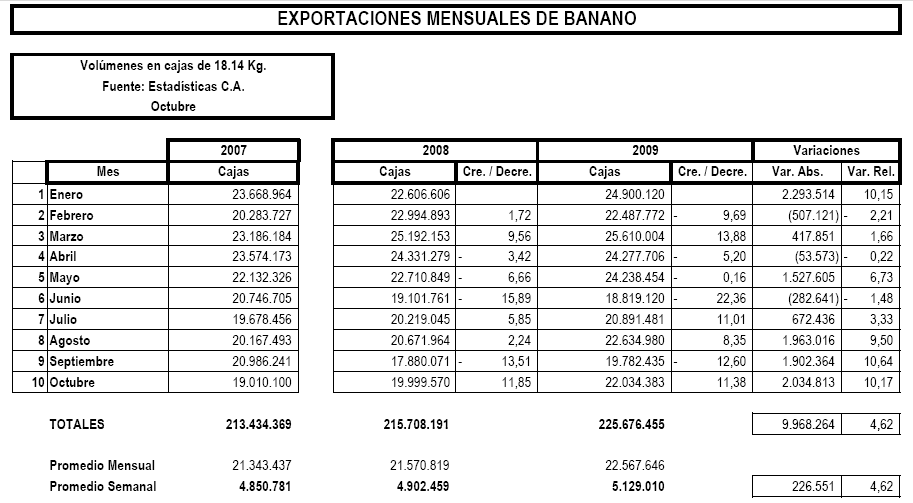 Tabla 2.2.  Exportaciones de banano períodos 2007-08-09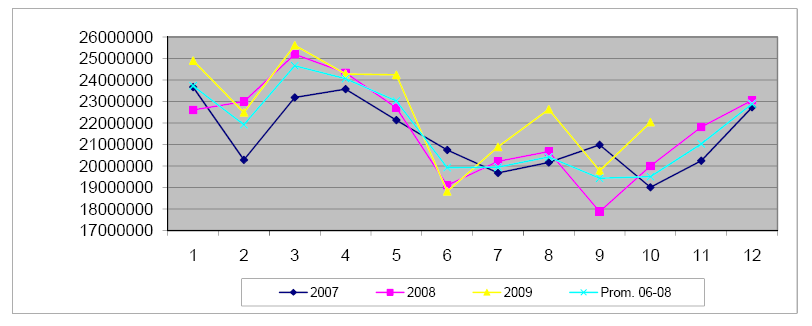 Gráfico 2.1.  Nivel de exportaciones en los diferentes períodos      2.3.           MERCADO DE DEMANDA.-Sobre el destino de nuestro banano, como compradores permanentes por más de cincuenta años podemos citar, a Bélgica, Chile, Estados Unidos de NA, Japón, Alemania, Argentina, Holanda, Italia y Nueva Zelanda: otros compradores con alrededor de treinta años como Checoslovaquia, Irlanda, Rusia, Yugoslavia, Arabia, Finlandia y Hungría. Un tercer grupo, al que podríamos llamar de los recién llegados como Portugal, Polonia, Grecia, Libia, China y Turquía. A partir del año 1982, se desarrolla una nueva modalidad de ventas de la fruta al mundo, con valor agregado por iniciativa de empresarios, que superando una diversidad de problemas, acometen en tareas de investigación, planificación e invierten capitales, para transformar el banano fresco en puré, que representa el   80,8 por ciento del banano industrializado; banano deshidratado, el 11,6 por ciento; y flake o escamas, el 7,6 por ciento.De acuerdo con las estadísticas, nuestra fruta se destina fundamentalmente hacia los mercados de Europa, con alrededor del 42 por ciento, con la venta de que es el mercado que ofrece mejores precios en los países de la Unión Europea: le siguen en importancia de la demanda, los Estados Unidos de NA con un 36 por ciento; seguidos de ex países socialistas; africanos, asiáticos y del Cono Sur, países a dónde vendemos banano fresco.Actividad que lleva más de veinte años, creciendo año a año, pero sin alcanzar un posicionamiento destacado en el comercio exterior del país- Merece destacarse el  trabajo de la Escuela Superior Politécnica del Litoral para obtener del banano, harina para elaborar pan y sucedáneos, pero en pequeña escala, desperdiciando una gran alternativa para mejorar la dieta de los ecuatorianos más pobres.     2.3.1.     Panorama de los países importadores.-En cuanto a la demanda mundial, la FAO prevé que las importaciones mundiales alcanzarán los 14,3 millones de toneladas, las cuales serán inferiores en un 4% a las exportaciones de banano. El incremento de las importaciones obedece a una expansión de la demanda producto del aumento de la población y de los ingresos así como a la disminución de precios a los largo del período hasta el 2010.Según las proyecciones se estima que los países desarrollados registrarán un crecimiento de las importaciones en un 1% a 2% promedio anual, lo cual es bajo dado que la población crecerá en un 0,3% anual, los ingresos en un 2,3% anual y los precios disminuirán en torno al 1,3% anual. Este lento crecimiento encuentra su explicación en la saturación del consumo ya alcanzados en esos mercados. Según la FAO Estados Unidos y Canadá importarán más de 4,6 millones de toneladas en el 2010 que no será mucho comparado con los 4,3 millones del 2002, y disminuirán su participación en el mercado mundial del 39% en el 2002 a un 32%, sin embargo se prevé  que estos países tendrá dentro de los países desarrollados las mayores tasas de crecimiento poblacional y sus economías experimentarán rápidos crecimientos.En cuanto al Japón se prevé que hasta el 2010 crecerán las importaciones de banano en un 8% (0,7% anual) lo cual se cifrará en 1,1 millones de toneladas, está demanda será suplida en un gran porcentaje por la producción de Filipinas.En cuanto a los países en desarrollo hay que destacar a los de Asia Oriental y Oriente Medio. Con respecto a los países de Asia Oriental, las proyecciones establecen que las importaciones crecerán en un 75% hasta el 2010 llegando a 1,3 millones de toneladas, en este grupo hay que resaltar a China por sus niveles de población e ingreso y su incorporación reciente a la Organización Mundial del Comercio. En cuanto a los países de Oriente Medio se prevé que las importaciones aumentarán en un 50% y rebasarán las 900.000 toneladas en el 2010. Cabe manifestar que tanto los países de Asia Oriental como de Oriente Medio son abastecidos en mayor porcentaje por Filipinas. Finalmente los países de Europa Central y Oriental aumentarán en un 20% sus importaciones hasta el 2010, como resultado de dos factores, el ingreso de 10 nuevos países a la Unión Europea y el crecimiento de las importaciones de Rusia.      2.4.          OBJETIVOS DE LA INVESTIGACIÓN DE MERCADO.-            2.4.1.  OBJETIVO GENERAL.-Se realiza la investigación con el objetivo de poder determinar los beneficios y ventajas, de ser el caso, que conlleva la implementación de esta nueva plantación basado en experiencias de productores que usan ya este tipo de cultivo.También se incluirá en esta investigación un objetivo secundario, el cual se basará en conocer aspectos básicos para la elaboración de la parte financiera tales como: rendimiento de la nueva plantación, precio de mercado, costos iniciales, costos de mantenimiento, etc.            2.4.2.  OBJETIVOS ESPECIFICOS.-Establecer el porcentaje de aceptación de esta nueva plantación en determinados productores que ya la usan.Establecer niveles de productividad que se registran en las diferentes haciendas a entrevistar.Determinar niveles de productividad esperados a corto, mediano y largo plazo generados por el uso de esta nueva plantación de banano.Analizar y comparar las ventajas y desventajas que trae esta nueva plantación con respecto a la anteriorDeterminar los requerimientos tanto nutricionales como fitosanitarios de esta nueva variedad.Determinar el nivel de correlación entre la necesidad de tecnificación de la hacienda para el uso de este tipo de cultivo.Encontrar otros aspectos positivos o negativos que acarrea la implementación de esta nueva plantación.     2.5.        DISEÑO DE LA INVESTIGACIÓN Y FUENTE DE DATOS.-          2.5.1. TÉCNICA DE INVESTIGACIÓN A EMPLEAR.-Para la elaboración de nuestra investigación de mercado utilizaremos el método de Entrevista ya que esta es la técnica más significativa y productiva de la que podríamos disponer para recabar datos, dada la necesidad de información que requerimos. Será un canal de comunicación entre nosotros y el productor bananero entrevistado; con esto podremos obtener información acerca de las experiencias con esta nueva plantación, así como consejos  por parte del bananero para esta nueva idea que queremos implementar. Por otra parte, la entrevista nos ofrecerá una excelente oportunidad para establecer una corriente de simpatía con el productor, lo cual es fundamental en transcurso del estudio.	Son valiosas las opiniones, comentarios, ideas o sugerencia en relación a como se podría hacer el trabajo; la entrevista es la mejor forma para conocer las actividades de las haciendas. La entrevista nos ayudará a descubrir rápidamente malos entendidos, falsa expectativa o incluso resistencia potencial para las aplicaciones de desarrollo.Para nuestro análisis aplicaremos una entrevista estructurada utilizando preguntas estandarizadas. El formato de respuestas para las preguntas pueden serán abiertas y cerradas; las preguntas para respuestas abierta permitirá a nuestro entrevistado dar cualquier respuesta que parezca apropiado. Podrá contestar por completo con sus propias palabras. Con las preguntas para respuesta cerradas se proporcionan al entrevistado un conjunto de respuesta que se pueda seleccionar. En este punto cabe recalcar que como anexo a la entrevista hemos realizado, basados en el libro “Banano Ecuatoriano Perspectivas” cuyo autor es el Ing. José Riofrío, un test de valoración de haciendas el cual nos permitirá calificar a las haciendas entrevistadas en una escala de 0 a 10 para conocer que tan tecnificada en los procesos es la misma.          2.5.2. DEFINICIÓN DE LA POBLACIÓN OBJETIVO.-Para la determinación de nuestra población general nos basaremos en las estadísticas arrojadas anteriormente en el punto de demanda insatisfecha, en donde podemos observar que en su mayoría los productores bananeros utilizan la antigua variedad, por lo que este elevado porcentaje lo consideraremos como nuestra población general.Para determinar nuestra población objetivo se plantea realizar una segmentación en cuanto al nivel socio económico se refiere; es decir, basaremos nuestra atención específicamente en medianos y pequeños productores.          2.5.3. DEFINICIÓN DE LA MUESTRA.-Dado que el sistema para la elaboración de nuestra investigación de mercado fue la entrevista, el tamaño de la muestra no lo calcularemos sino que hemos escogido 6 haciendas de las cuales 3 de ellas cuentan con la nueva variedad de cultivo de banano y las otras 3 restantes con la antigua variedad; de esta manera podremos encontrar las ventajas y beneficios que ofrece la nueva variedad con respecto a la otra de una manera comparativa. Cabe recalcar que las haciendas que se han escogido para esta encuesta cuentan con un nivel de tecnificación por encima del 80 %. Además se entrevistarán a al menos dos laboratorios semilleros que ofrezcan este meristema para conocer un poco más de los beneficios que se obtienen con esta nueva plantación de banano.El valor correspondiente a la muestra  (n) lo determinamos a considerando que las provincias más   representativas de la región costa ( El Oro, Guayas y Los Ríos) como se puede observar en el cuadro anterior   poseen mayores Upas y una superficie plantada mayor.Específicamente dentro de la provincia del Guayas  consideramos la localidad de Mariscal Sucre y sus alrededores, entrevistando así a los productores de la zona que poseían las características deseadas para nuestro estudio (tecnificados y con un área de plantación mínima de 10 hectáreas ) nuestra N poblacional fue de 30 productores, sin embargo consideramos después que tan solo el 10% , es decir, 3 productores.2.6.        DISEÑO DE LA ENTREVISTA.-Debido a la exigencia del problema planteado se han realizado 2 tipos de entrevistas: entrevista TIPO A y entrevista TIPO B, la primera servirá para los productores bananeros que todavía no estén utilizando la variedad Meristema, mientras que la TIPO B servirá para conocer los beneficios (de ser el caso) que se generan con el cambio de variedad. Como ya se especificó anteriormente se anexará a la entrevista un test de valoración de cada hacienda para conocer su nivel de tecnificación en los procesos de cuidado de la planta. A continuación mostramos las preguntas que se elaborarán en las 2 entrevistas y al final el test de valoración:ENTREVISTA TIPO ANombre del entrevistado	 _________________________________________Nombre de la hacienda	 __________________________________________Cargo que desempeña	 __________________________________________Cuántas hectáreas posee en la actualidad?Cada qué tiempo realiza usted sus embarques?Qué producción aproximada tiene por semana?Qué variedad de banano utiliza usted en su hacienda?Que ratio de conversión caja/racimo posee usted en la actualidad en su hacienda?Que ratio de conversión caja/racimo promedio tiene usted al año en su hacienda?Cuál es el costo de producción por hectárea aproximado de su hacienda?Conoce usted la nueva siembra de plantación bananera por Meristemas?De ser positiva la respuesta anterior, que comentarios ha escuchado de ella?Estaría usted dispuesto a cambiar de tipo de plantación de tradicional a meristema conociendo que esta última aumentaría su productividad en un 50%?Qué problemas encontraría usted según su percepción al momento de cambio de variedad?Estaría dispuesto a acudir a un crédito del Banco Nacional de Fomento para hacer el cambio de variedad?Nivel de tecnificación en procesos _________ENTREVISTA TIPO BNombre del entrevistado	 _________________________________________Nombre de la hacienda	 __________________________________________Cargo que desempeña	 __________________________________________Qué tipo de meristema posee usted en la actualidad Yaffa o Williams? Qué tiempo tiene implementado el meristema como tipo de siembra?Cuántas hectáreas posee en la actualidad?Cada qué tiempo realiza usted sus embarques?Qué producción por hectárea aproximada tiene por semana?Que ratio de conversión caja/racimo posee usted en la actualidad en las zonas en que usa el mersitema?Que ratio de conversión caja/racimo promedio tiene usted al año en su hacienda?Cuál es el costo  por caja aproximado de las zonas que aplica el meristema?Con qué variedad contaba usted antes de utilizar la variedad Meristema?Qué ventajas  ve usted en esta nueva variedad?Qué desventajas ve usted en esta nueva variedad?De ser el caso, en cuánto aumentó su productividad por el cambio de variedad?De ser el caso, en cuánto aumentaron sus costos por el cambio de variedad?De ser el caso, que problemas encontró usted al momento de cambio de variedad?Recomendaría usted al resto de productores cambiarse de variedad?Nivel de tecnificación en procesos _________TEST DE VALORACIÓN DE TECNIFICACIÓN EN LOS PROCESOS PRODUCTIVOSTIPOS DE SUELOS Se indicarán las características predominantes de su textura.  Su profundidad  para el desarrollo radicular, capacidad de drenaje interno, profundidad de la capa freática, etc.SISTEMA  DE  RIEGO Se analizará el tipo de riego usando: aspersión subfoliar, goteo y gravedad.Tiempo requerido de agua en el suelo dado en mm.  Buena ubicación  de los aspersores para un riego total del terreno.DRENAJESSe analizará las características  del drenaje utilizando en la finca, drenajes internos, en conexión  con desaguaderos o colectores para eliminar  el agua.DESHIERBAS (CONTROL MANUAL Y QUÍMICO)Labor para disminuir  la competencia de nutrientes a favor de la planta cultivada.CORONASLimpieza alrededor de la planta para aplicar pesticidas y fertilizantes.DESHIJESEliminación  de hijuelos alrededor de la planta, dejando lo mejor desarrollados y con buena posición para el crecimiento homogéneo de la plantación bananera.LIMPIEZAS DE LAS PLANTASLabor que se efectúa para quitar chantas desprendidas del  pseudotallo, hojas viejas colgadas y cualquier otro material de desecho. DESTALLELabor que se efectúa para eliminar el pseudotallo  después de cosechado el racimo, este material de hojas y tallo que es voluminoso será necesario alinearlos en lagartos.FERTILIZACIÒNSe considera la forma correcta de aplicación, frecuencias empleadas, productos y dosis utilizadasNEMÁTODOS Y PICUDO NEGROSe considera la forma correcta de aplicación de los nematicidas, frecuencias empleadas y dosis utilizadasESCALA DE PRODUCCIÓNSe considera las cajas 22XU producidas por hectárea semanalmente.     2.7.        PRESENTACIÓN DE LOS RESULTADOS.-Como ya se había anticipado se realizó 2 tipos de encuestas, una para las haciendas con cultivo tradicional de banano y la otra encuesta se realizó a haciendas con alguna variedad de meristema; a continuación mostramos los resultados obtenidos mediante esta encuesta.ENTREVISTA TIPO A (HACIENDAS SIN MERISTEMA)Personas entrevistadasSr. José Morán , Hcda. “Banamasu”Sr. Ignacio Haro, Bananera HaroSr. Gonzalo Reyes, Hacienda “Gallito”Número de hectáreas que poseenTiempo en que realizan los embarquesEn los tres casos la respuesta fue: Una vez por semana.Producción (expresada en cajas por hectárea) por semanaVariedad de banano que utilizan en la haciendaEn los tres casos la clase de banano utilizado en la plantación era Cavendish.Ratio que posee en la actualidadRatio promedio anualCosto de producción por cajaConocimiento de la existencia de los meristemasEn los tres casos conocían o habían oído hablar de los meristemas.Comentarios escuchados acerca del meristemaBANAMASU: Aumenta la productividad, pero tiene una corta vida útil la planta.HARO: 	Es muy buena, pero es muy costosa y complicada de implementar.GALLITO: 	Da un mayor racimaje.Disponibilidad del propietario para el cambio a meristemaDe los tres encuestados sólo el propietario de la Bananera Gallito no está dispuesto a cambiar su plantación.Problemas que temen encontrarse al momento de cambiar la plantaciónBANAMASU: 	El tumbar mi plantación me traería costos y me reduciría mis ingresos, y no cuento con capital para solventar esta etapa de implementación.HARO: 	Falta de dinero.GALLITO: 	Mucho tiempo y dinero.Disponibilidad para solicitar un crédito al Banco Nacional de Fomento para financiar el cambio de plantación.De los tres encuestados sólo el propietario de la Bananera Gallito no está dispuesto a solicitar un crédito al Banco nacional de Fomento.Nivel de tecnificación en procesosENTREVISTAS TIPO B (HACIENDAS CON MERISTEMA)Personas entrevistadasSr. José Luis González , Hacienda. “Simón Bolívar”Sr. Julio Bonilla, Hacienda “La Bonita”Ingeniera Gabriela Mármol, Hacienda “La Gabriela”Tipo de meristema que poseeSIMON BOLIVAR: 	YaffaLA BONITA:		WilliamsLA GABRIELA:	WilliamsFase de implementación del meristemaSIMON BOLIVAR: 	R2 a R3 (Tercera a cuarta corrida)LA BONITA:		R2 (Tercera corrida)LA GABRIELA:	R0 a R1 (Primera a segunda corrida)Cantidad de hectáreas que posee en la actualidadCantidad de hectáreas con meristema que poseeLapso de tiempo en que realizan los embarquesSIMON BOLIVAR: 	Dos veces por semanaLA BONITA:		Una vez por semanaLA GABRIELA:	Una vez por semanaProducción por hectárea aproximada por semana (en cajas)Ratio de conversión cajas/racimo en zonas con meristemaRatio promedio anual de conversión cajas/racimo de la haciendaCosto de producción por caja de la zona meristemática en su hacienda.Variedad con la que contaba antes de sembrar el meristema.SIMON BOLIVAR: 	CavendishLA BONITA:		CavendishLA GABRIELA:		N/AVentajas que observa el productor en el meristema.SIMON BOLIVAR: 	Mayor precocidad, mayor racimaje, mayor productividadLA BONITA:		Aumenta el ratio caja por racimo, mayor precocidadLA GABRIELA:	Esta nueva variedad tiene mas racimaje por ende tiene más ratio, mayor ratio por racimo, mayor precocidad.Desventajas que observa el productor con el meristema.SIMON BOLIVAR: 	Requiere mucha agua, mayor costo de producciónLA BONITA:		Aumento en los costos de agua para riego y fertilizantesLA GABRIELA:	Aumento en los costos de producción.Aumento porcentual aproximado de productividad por cambio de variedadNo existen datos en la hacienda “La Gabriela porque es plantación nueva.Aumento porcentual de costos de producción por cambio de variedadNo existen datos en la hacienda “La Gabriela porque es plantación nueva.Problemas al momento de cambio de variedadSIMON BOLIVAR: 	NingunoLA BONITA:	Al momento de comprar el meristema me vino un 6% con problemas de mutación. Alto impacto económico ya que cambié casi la mitad de mi plantación.LA GABRIELA:	N/ARecomendaría usted al resto de los productores cambiarse de variedad?SIMON BOLIVAR: 	SiLA BONITA:		SiLA GABRIELA:	Si     2.7.1.     INTERPRETACIÓN DE LOS RESULTADOS.-ENTREVISTA TIPO A (HACIENDAS SIN MERISTEMA)En base a los resultados de las encuestas realizadas a los encargados o dueños de las haciendas que no usan meristema como variedad de banano en su plantación, se puede interpretar lo siguiente:Número de hectáreas que poseenDe acuerdo al número de hectáreas que poseen podemos denotar que hemos escogido haciendas de entre 10 a 20 hectáreas para realizar nuestra encuesta con el fin de limitar nuestro estudio a pequeños y medianos productores.Tiempo en que realizan los embarquesObservamos que en su mayoría los pequeños productores realizan el corte y embalaje del banano una vez por semana, con lo cual tienen un flujo de efectivo con este mismo lapso de tiempo. En este punto cabe acotar que el período de pago del exportador al productor se da al cabo de 7 días, con esto se confirma el flujo semanal del productor bananero.Producción por semana (expresada en cajas por hectárea)La producción promedio de los pequeños productores la podemos establecer en un promedio de 45 cajas por hectárea, siempre y cuando tengan un nivel de tecnificación mayor al 80%; es decir, que cumplan con los procesos agro técnicos adecuados y que cuenten con los equipos de riego y embarque que maximicen la producción.Variedad de banano que utilizan en la haciendaEn la zona en que se realizaron las encuestas que son las parroquias de Milagro conocidas como Mariscal sucre y Simón Bolívar casi la totalidad de los productores de banano utilizan la variedad de banano Cavendish, lo cual se ve reflejado también en la respuesta de nuestros encuestados. Ratio que posee en la actualidadLos ratios mostrados están en el punto más alto de la producción anual ya que la encuesta fue realizada a comienzos de Enero donde la productividad suele ser alta.Ratio promedio anualCon los resultados obtenidos en este punto podemos estimar que el ratio promedio anual de un pequeño productor de banano es de 1,1 aproximadamente; es decir, por cada racimo que se corta en estas bananeras salen 1,1 cajas para exportación.Costo de producción por cajaSe puede observar una gran diferencia en los costos de la bananera Banamasu y la bananera Gallito debido a que la primera lleva un nivel más alto de tecnificación lo que conlleva mayores gastos, pero para finalidad de nuestro estudio podemos establecer el costo de la caja de banano, utilizando la antigua variedad, en $3,30.Conocimiento de la existencia de meristema y comentarios sobre esta variedadLa mayoría de los productores conocen esta nueva variedad y conocen también las ventajas que esta trae, entre lo positivo para ellos destaca el aumento de productividad y entre lo negativo su alto costo de implementación y producción.Disponibilidad del propietario para el cambio de meristemaDos de las tres personas que encuestamos están dispuestas a cambiar de variedad, pero el objetivo de nuestro estudio es hacer que esa persona que tiene una negativa al cambio de variedad tenga los argumentos necesarios y suficientes para decidirse.Problemas que temen encontrarse al momento de cambiar la plantaciónBásicamente las respuestas que obtuvimos en este punto de la encuesta es la necesidad que queremos resolver con nuestro proyecto.Disponibilidad para solicitar un crédito en BNFEn este punto nuestros encuestados se mostraron interesados en aplicar a un crédito en el Banco Nacional de Fomento para poder suplir esa deficiencia en el flujo de caja provocada por el cambio de variedad.Nivel de tecnificaciónObservamos que poseen una calificación mayor a 8, lo que concuerda con nuestro propósito de encuestar haciendas con un nivel de tecnificación mayor al 80%.ENTREVISTAS TIPO B (HACIENDAS CON MERISTEMA)En base a los resultados de las encuestas realizadas a los encargados o dueños de las haciendas que usan meristema como variedad de banano en su plantación, se puede interpretar lo siguiente:Tipo de meristema que poseeEn este punto debemos recalcar que existen dos tipos de meristemas conocidos en el Ecuador, la variedad Yaffa y la variedad Williams, las cuales serán analizadas con más detalle en el capítulo 3.Fase de implementación del meristemaEn los tres casos podemos observar que se trata de plantaciones prácticamente nuevas que no tienen más allá de 4 pariciones, este dato nos servirá para observar que a medida que va aumentando el número de corridas en la planta va aumentando su productividad.Cantidad de hectáreas total de la hacienda que poseeContinuamos con nuestro margen de pequeño a mediano productor como ya lo analizamos anteriormente.Cantidad de hectáreas con meristema que poseePodemos notar que la hacienda Simón Bolívar pese a ser más grande posee menos extensión de meristema cultivada que la hacienda La Bonita; en el momento que realizamos la encuesta pudimos observar que la hacienda Simón Bolívar fue más cautelosa y preventiva al momento de cambiar la variedad que la hacienda La Bonita; por otra parte la hacienda La Gabriela se trata de una plantación completamente nueva.Lapso de tiempo en que se realizan los embarquesAl igual que en las haciendas que no poseen meristemas, aquí podemos observar que los cortes de fruta son semanales y por ende el flujo de caja es semanal.Producción por hectárea aproximada por semana (en cajas)Con los datos obtenidos podemos estimar la producción promedio utilizando la variedad meristema en 60 cajas por hectárea. Con lo cual podemos ya establecer que existe un incremento de aproximadamente el 33% con respecto a la producción promedio de las haciendas con la variedad tradicional. En este punto debemos recalcar que los productores esperan aumentar este nivel de productividad con el meristema ya que se trata de plantaciones relativamente nuevas y que como ya habíamos analizado tienden al alza en su productividad a medida que avanza su vida útil.Ratio de conversión cajas/racimo en zonas con meristemaBasándonos en los resultados podemos deducir un ratio promedio de 1,5 cajas producidas por cada racimo cortado en una hacienda con meristema, con el cual también se puede evidenciar que existe un incremento de alrededor de un 35% con respecto a las haciendas con variedad Cavendish.Ratio promedio anual de conversión cajas/racimo de la haciendaEste ratio promedio es un promedio general de toda la extensión de cada una de las haciendas, donde debemos observar que la hacienda que posee mayor cantidad de hectáreas sembradas con meristema es la que mayor ratio tiene, lo que nos da otro punto a favor al cambio de plantación de Cavendish a meristema.Costo de producción por caja de la zona meristemática en la haciendaEn base a los datos obtenidos podemos establecer el costo de producción por caja, en las haciendas con meristema, en $3,60 por caja producida; lo cual comparada con el costo de producción de las haciendas con la antigua variedad refleja un crecimiento en los costos de aproximadamente un 10%.Variedad con la que contaba antes de sembrar el meristemaComo ya se analizó anteriormente la variedad Cavendish es la variedad más utilizada en el Ecuador, y con los datos obtenidos en este punto se confirma aquello.Ventajas que observa el productor en el meristemaPodemos observar que la ventaja que más aprecian los productores con este nuevo meristema es la precocidad que significa una parición más rápida desde el momento de la siembra hasta que se cultiva el fruto, con la antigua variedad el ciclo de producción dura 9 meses mientras que con el meristema el ciclo de producción puede darse entre los 7 y 8 meses dependiendo de la variedad de meristema.También observamos que otra virtud del meristema es el mayor racimaje; es decir, racimos más grandes con respecto a los de la antigua variedad, lo que da como resultado mayor ratio cajas / racimo, y por ende mayor productividad.Desventajas que observa el productor en el uso del meristema.Básicamente se ve como desventaja en el uso de este meristema el aumento en el costo de producción como ya se pudo evidenciar con los datos expuestos anteriormente; esto se da por la mayor necesidad de agua y fertilizantes que esta nueva variedad demanda. Pero para los productores esta desventaja no significa mayor problema ya que los beneficios superan a los gastos en gran medida.Aumento porcentual en la productividad y en los costosCon estos datos confirmamos los resultados anteriormente obtenidos en cuanto a aumento en los porcentajes de productividad y costo con el uso del meristema.Problemas al momento de cambio de variedadLa Hacienda Simón Bolívar casi no soportó ningún tipo de inconveniente al momento de cambiar su plantación ya que sólo cambió un poco más del 10% de su plantación y contó con aporte de capital de sus dueños y los ingresos del restante de la bananera para soportar los costos de implementación de las 5 hectáreas que sembraron; no así la hacienda La Bonita cuyo dueño, el Sr. Bonilla, decidió cambiar 10 hectáreas en un año y las 5 restantes en el otro lo cual le ocasionó un alto impacto económico soportado por un crédito solicitado al Banco del Pichincha, otro inconveniente que se le presentó al Sr. Bonilla  fue al momento de la compra de las plántulas meristemáticas un 6% le vinieron con deficiencias conocidas como mutación en la planta.Recomendaría usted al resto de productores cambiarse de variedad?Consientes de los beneficios que se obtienen con esta nueva variedad, la respuesta de nuestros encuestados fue un SI mayoritario, pero exaltaron el objetivo de nuestro proyecto ya que dicen que les hubiera sido bastante útil a ellos al momento de cambiarse de variedad.          2.7.2. CONCLUSIONES.-Podemos concluir que tanto los objetivos generales como específicos han sido logrados gracias a este estudio de mercado, arrojando resultados positivos en el aspecto de beneficios al utilizar el meristema , la necesidad y los problemas que tienen los productores para poder cambiarse de variedad; y, el interés y la aceptación por parte de los bananeros por este nuevo tipo de plantación.     2.8.        PLAN DE MARKETING.-Como ya se había planteado, nuestro objetivo es realizar un documento que sirva a los diferentes viveros del Ecuador que ofrezcan esta nueva variedad, en especial a SEBIOCA, para motivar a la gente a utilizar este nuevo sistema de plantación de banano. Dentro de la investigación se enfoco en el sector bananero, este sector objetivo se encuentra las provincias de mayor producción del Ecuador como son Los Ríos, Guayas y El Oro, siendo este el mercado bananero que se está renovando y en las que los demás productos de la compañía se pueden mover promocionando mejor sus productos a través del sistema de marcas. Dentro del análisis se evaluó internamente como externamente y de ello poder realizar las mejores estrategias de mercadeo y posibilidades de acción para posicionar y gerencia el sistema de marcas permitiendo incrementar la participación en el mercado de plantas meristemáticas. Con esto podemos resumir el Análisis de Eficiencia, sobre principales ventajas de la utilización del meristema a diferencia del proceso de plantación o siembra regular que suelen utilizar los pequeños productores.Para cumplir nuestro objetivo de  diferenciación del meristema  es necesario que la misma (publicidad) comunique emotividad a la hora de hacer el cambio meristematico , adicionar valor al proyecto, afirmando que al realizar el cambio de meristema  la producción de banano se incrementara en un 30%  para un productor específico, por esto incluye en sus contratos asesoría técnica personalizada antes y después del cambio de meristema , logrando con esto idealización, reconocimiento al mismo,  por las ventajas percibidas y obtenidas al experimentar con el producto. Siendo el meristema a utilizar un producto ya reconocido y comprobado en el mercado de meristemos observamos que el proyecto cuenta con una ventaja competitiva percibida, la misma que le otorgaría manejar nuevas oportunidades de crecimiento y posicionamiento a través de un plan de distribución adecuado.CAPITULO 3       3.1.           DESCRIPCIÓN DEL PROCESO DE PRODUCCIÓN.-Esto  trata a la adecuada forma de preparar todos los implementos para producir un buen banano, muy diferente a lo que las personas comunes piensan, creen que porque tenemos en la mayoría de nuestra costa un buen suelo, simplemente se siembra la cepa y un poco de agua y eso es todo, pues no y es mas algunas pequeños productores siguen implementando esto, tal como se ve en la foto tomada en una bananera de un pequeño productor, donde siguen haciendo mal las cosas y vemos un riego, que en si es inundar, llevándose la materia orgánica,  fertilizantes y por ende un mal producto, un racimo pequeño y sin las protecciones debidas.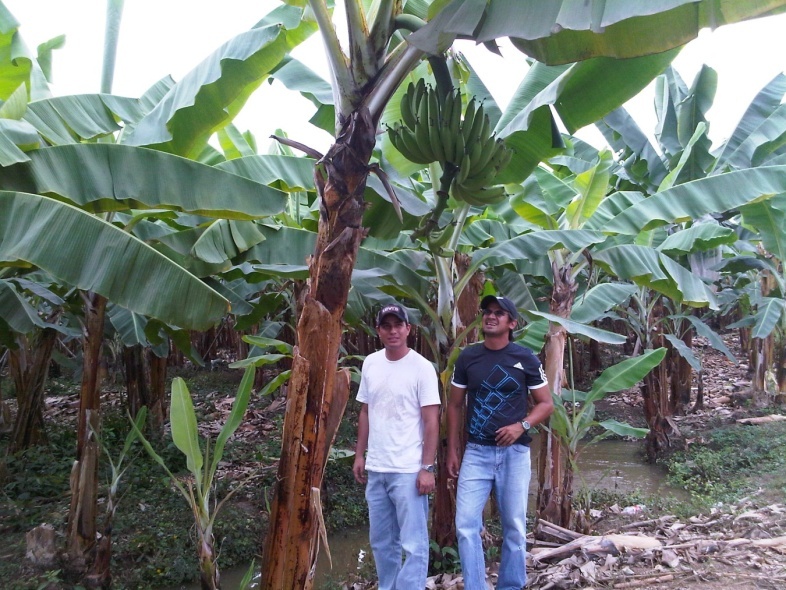 Gráfico 3.1.  Plantación en mal estado en la zona de Mariscal SucreEn el capitulo siguiente explicaremos detalladamente la forma de cómo preparar el suelo, escoger un buen meristema, la forma de sembrarlo, los procesos de cultivo, etc.            3.1.1.  Generalidades del proceso.-Nuestro proyecto como ya se ha mencionado antes está dirigido a los pequeños y medianos productores por lo que hemos escogido para el análisis una unidad de producción de 10 hectáreas, analizaremos primeramente el proceso que se debe seguir para la implementación de las plántulas de meristema y los requerimientos nutricionales y fitosanitarias que la misma demanda. Además se vuelve a insistir en que este análisis está basado y realizado bajo el supuesto de una bananera cuyo nivel de tecnificación sea de más del 80%, que son casi la totalidad de las unidades productoras de banano en el Ecuador ya que esta fruta requiere ese mínimo de tecnificación para ser un negocio rentable.          3.1.2. Clasificación del producto.-En el Ecuador las plántulas de meristema pueden ser de dos variedades Yaffa y Williams, para el desarrollo de nuestro estudio vamos a escoger el meristema Williams como referencia, aunque los dos son bastantes parecidos, según los agrónomos el meristema Williams tiene mayor vida útil que el Yaffa; es decir, la plantación mantiene una productividad estable hasta de 20 años, mientras que la Yaffa empieza a decaer después del octavo año.Datos adicionales:En general, el comportamiento de las plantas meristematicas es similar al de las plantas convencionales, pero debe tenerse en cuenta que:Su desarrollo vegetativo es más aceleradoEl retorno es más rápido, presentando al mismo tiempo mayor población (madre-hija-nieta)El potencial de producción es mayorMayor producción de hoja por semanaPara lograr más producción y retorno es necesario ser más exigentes en riego y fertilización y en labores como deshije, deshoje y corte.          3.1.3. Flujo de Proceso de Producción.-Nuestra tesis está dirigida a la implementación del meristema, así que nos dedicaremos a dar los pasos y forma adecuada de producir. Este flujo de procesos nos fue facilitado por la Ingeniera Agrónoma Elizabeth Flores de Bioviveros Condiciones agroclimáticas para cultivo de meristemosLas plantas producidas por el cultivo in-vitro de meristemo requieren condiciones especificas y optimas para su normal desarrollo a nivel del campo. Por lo tanto se les debe suministrar todas las condiciones técnicas y agronómicas para finalmente obtener excelentes producciones con alta rentabilidad.Clima y sueloEn el Ecuador las zonas productoras de banano para la exportación se encuentran ubicadas en climas cálidos, con lluvias distribuidas de manera uniforme durante el mes de diciembre a mayo.Es importante recordar que el banano se desarrolla bien en suelos profundos, con buen drenaje, de topografía plana, de texturas que van desde los suelos francos, franco-arenosos y franco-arcillosos.La variedad William se desarrolla mejor que las otras variedades en suelos franco-arcillosos en suelos pesados y arenosos.Preparación del sueloEn suelos vírgenes o pesados se debe hacer una subsolada hasta un profundidad de 0.70 com. Y una y una aranda profunda hasta donde las condiciones del suelo lo permitan. Seguidamente se recomienda hacer una rotura, con el fin de romper o desmenuzar el suelo.Control de malezasSe recomienda hacer un control integrado de malezas, dependiendo de la vegetación nativa del área sembrada.Cuando las condiciones lo exijan se debe realizar un control mecánico destroncando y quemando si se trata de arboles muy grandes.La decisión de usar un control químico depende del complejo de malezas y de los factores ecológicos y económicos, pero en general cuando las malezas presentan un estado de crecimiento vigoroso, se recomienda aplicar glifosato en dosis de 2 a 4.0 l/ha. Dependiendo de la cantidad de maleza en el terreno. Esta aplicación debe hacerse 20 días antes de la siembra.Para conseguir una distribución uniforme de la dosis recomendada, se debe calibrar el equipo de aspersión antes de la aplicación y siembra se debe mantener presentes las indicaciones que vienen adjuntas en la etiqueta del producto.Se debe tener en cuenta que los meristemos de banano son muy sensibles al gramoxone y aun más al glifosato en sus primeras etapas de desarrollo, por lo que se debe realizar la fumigación con glifosato antes de la siembra.Es importante destacar que el control químico de malezas se puede realizar a partir de las semanas 13-14 contadas desde la siembra, aunque se recomienda coronar (foto) (1.5m de diámetro) a mano y se debe aplicar herbicida solo en la calle con pantalla, hasta que la planta empiece la parición.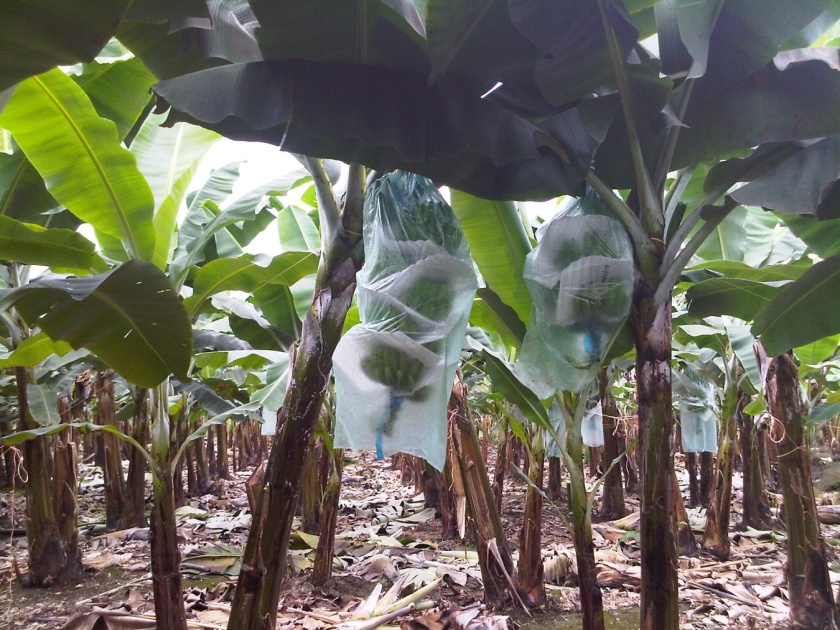 Gráfico 3.2.  Plantación hacienda BanamasuSiembra Debido a las condiciones privilegiadas que han tenido las plantas en casa sombra las condiciones adecuadas durante la siembra son importantes para la adaptación de las plantas.Es importante que la siembra debe hacerse con presencia de humedad, para lo cual se debe saturar el suelo un día antes y debe permanecer a capacidad de campo como mínimo de 50 a 60cm. De profundidad durante la siembra. Por lo tanto, se recomienda realizar dos riegos por día en suelos livianos, uno en la mañana y otro en la tarde, 3 horas cada día y uno en suelos pesados. Igual manejo debe seguirse durante los primeros 15 días.Se debe realizar huecos de 40x40x40cm. Para que el momento de la siembra el rizoma de la planta quede enterrado 3 cm. Por debajo de la superficie del suelo. Asegúrese que los huecos no estén con agua acumulada, puesto que la planta se pudre.Antes de la siembra se debe fertilizar el hueco utilizado por la plantas y tapar con 5 cm. De tierra para evitar que las raíces queden en contacto con el fertilizante.Se recomiendo aplicar en el hueco 70 gramos de fertilizante D.A.P. , 75 gramos de súper power N38 y 50 gramos de súper power k51, todo en una sola mezcla por hueco y en terrenos donde hubo plantaciones de banano se recomienda aplicar nematicida-insecticida 20gr/planta en el hueco.Después de la aplicación del fertilizante, se procederá a la siembra.Debe centrar en el centro del hueco, tratando siempre de mantenerla recta.Debe apisonar alrededor para evitar la formación de bolsas de aire.Evitar el encharcamiento o la predisposición al volcamiento.Distancias de la siembraLa distancia de siembra de determina teniendo en cuenta la variedad a sembrar, la textura del suelo, la topografía, luminosidad, etc.Con la introducción de plantas meristematicas de banano de porte bajo, las distancias tradicionales de siembra fueron revaluadas hasta considerar en la actualidad de +- 1.500 plantas por hectárea. En zonas de menos radiación solar debe disminuir la cantidad a 1.350-1.400 plantas por hectárea.Estas variedades menos altas se siembran en triangulo o tres bolillos, a distancias que van de 2.70mts. Entre plantas hasta 2.7mts. Entre hileras y doblando en los bordes de los canales y cables vías para cosechar 2 racimos en la segunda generación (cuadro no. 1 –anexo 1)Fertilización El banano meristematico requiere de altas cantidades de nutrientes minerales debido a su acelerado crecimiento, especialmente para el primer año y para la producción constante de fruta de buena calidad.Es bien sabido que la extracción y asimilación de nutrientes está sujeta al análisis de los suelos que en la última instancia determinan los requerimientos necesarios para su óptima producción.En términos generales una plantación de banano para producir 80 TM de fruta necesita extraer 350 kg. De N puro, 550 kg. De potasio y 120 kg. De fosforo.La práctica de fertilización es conducida de acuerdo al número de hojas verdes y según la extracción de nutrientes del suelo en esta fase.  Se recomienda iniciarla a partir de la siembra donde el súper power (FLC) empezara su liberación homogénea y controlada diariamente.Deshije y deshermaneConforme las observaciones realizadas durante varios años hasta la fecha, es necesario normar la labor de deshermane y deshije acorde con las semanas después de la siembra (trasplante al campo).Semana 10 – 12.- Después de la siembra se realizara la eliminación de brotes que corresponde a primera corona donde se incluyen los hermanos, en lo que se puede se eliminara el punto de crecimiento con barreno u otra herramienta que sea suficiente.Semana 14 – 16.- Se efectuara un ciclo de eliminación de rebrotes.Semana 18 – 20.- Se hará la selección de 2 o 3 hijos que presenten las mejores condiciones de vigor e identidad de hijos espada.De ser necesario se eliminaran rebrotes de cortes anteriores.Semana 25 – 28.- Se efectuara la selección  final dejando al hijo que salió más rápido del estrés y que por lo tanto está creciendo en mejor forma que los demás, que se eliminar en este ciclo.El cumplimiento del primer ciclo a la 10 – 12 semanas es de muchísima importancia para tener los resultados positivos.Nota: Se debe aplicar herbicida sistémico por lo menos hasta la semana 18.Recomendaciones básicas para la siembra de sitios de renovación y miniplantillasTumbar la plantación vieja, retirar del terreno todo el material vegetativo tumbado, o esperar que se descomponga.Si se quiere sembrar enseguida luego de la tumba hay que aplicar un nematicida -   insectisida al fondo del hueco y alrededor de la planta 30gr/planta dividido en dos, repetir esta aplicación a las ocho semanas después de la siembra.En los casos anteriores también es necesario la desinfección del suelo antes de la siembra.En el caso de las mini plantillas se debe trabajar mucho con aplicaciones de abonos foliares y estimulantes de crecimiento por estar expuestas al estrés causado por las fumigaciones a la plantación  con aceite agrícola, se recomienda aplicaciones de acido giberelico 5 cc/litro de agua, ergostin 300cc/ha, citokin, etc.En plantaciones en donde se ha tenido problemas con picudo se recomienda hacer énfasis en los primeros puntos y hacer trampas para muestrear y controlar al picudo.      3.2.            UBICACIÓN DEL PROYECTO.-Nuestro proyecto será aplicable en todas las zonas bananeras del Ecuador, a continuación mostramos un mapa bananero del Ecuador donde se podrá observar fácilmente el mercado potencialZONAS DE AFECTACIÓN DEL PROYECTOLas zonas en que esperamos que nuestro estudio llegue son las provincias costeras del Guayas, El Oro y Los Ríos que poseen la mayoría de las extensiones bananeras cultivadas en el país. La provincia del Guayas cuenta con 2.125 unidades productivas cubriendo una extensión agrícola de 44.646 hectáreas. La Provincia de Los Ríos aunque cuenta con menos unidades de producción, 1.104 según el último censo agrícola cuenta con la más grande extensión bananera del país con 50.419 hectáreas.En el siguiente gráfico se muestran las zonas bananeras de las provincias de Guayas y Los Ríos graficadas con puntos verdes.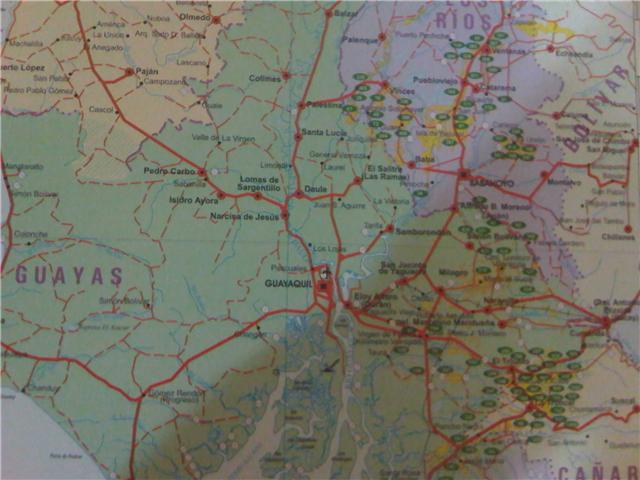 Gráfico 3.3.  UPA´s bananeras en la Provincia de Guayas y Los RíosLa provincia del Oro cuenta con 3.887 unidades productivas de banano convirtiéndola en la provincia con mayor número de productores de banano del Ecuador, alcanza una extensión bananera de 43.352 hectáreas.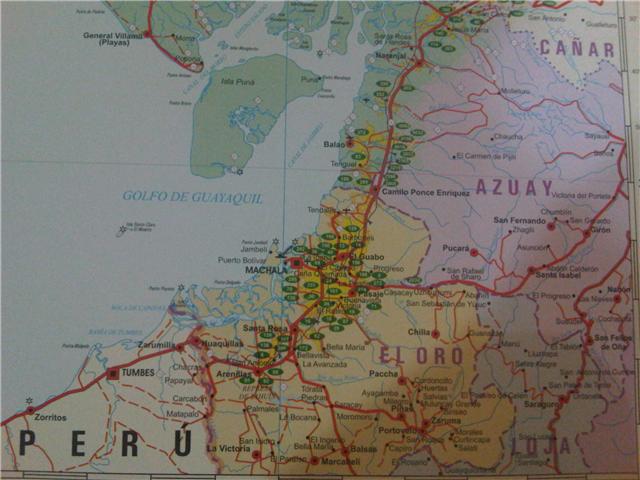 Gráfico 3.3.  UPA´s bananeras en la Provincia de El Oro       3.3.          ESCOGENCIA DE LA TECNOLOGÍA DEL PRODUCTO.-En este punto vamos a tratar la diferencia de producción entre una plantación con  meristemo y una plantación de banano tradicional.Esto medimos mediante El ratio –medida del rendimiento exportable que depende de la calidad de la fruta del banano y de la productividad del cultivo.Antes de empezar a describir las diferencias,  hablaremos de una de las principales instituciones que produce meristemos y nos daremos cuenta de la forma de producción de un meristemo y sus ventajas.ENTREVISTA SEBIOCASebioca es una compañía con más de 10 años de experiencia en el área de biotecnología, es la primera empresa ecuatoriana en comercializar plantas meristematicas, realizando una minuciosa selección del material donante, propagación IN VITRO y técnicas aplicadas en la aclimatación de plantas, ofreciendo así mejor calidad y productividad a grandes y pequeños productoresCómo nace el meristemo WilliamsMeristemos.- Los meristemos son estructuras diminutas localizadas en las puntas de los tallos, en la raíz de una planta y, en algunos casos, en toda ella, los cuales poseen células madre o pluripotenciales, gracias a las cuales los meristemos resultan ser extraordinarias fábricas de órganos y tejidos, a lo largo de toda la vida de la planta, casi una historia de ciencia ficción.El estudio sobre los meristemos permite ampliar el conocimiento acerca del funcionamiento de las plantas; así mismo, nos permite obtener de manera controlada plantas enteras o partes de ellas, dependiendo del medio en que se cultiven. Esto se debe a que las células de los meristemos tienen la característica de poder dar lugar a cualquier tejido vegetal, lo que permite conservar y reproducir plantas que podrían extinguirse, así como producir aquellas carentes de infecciones virales útiles para la conservación de bancos de germoplasma.Producción del meristemoPrimero se escoge las mejores  cepas de banano  de una plantación Ecuatoriana ya sea que quieran mejorar la cepa o hacerla más resistente, luego este pasa a un estudio biotecnológico esto se da en los laboratorios y consiste en optimizar y dirigirlos hacia el aumento de la producción, mejorando el producto final, luego se trasladan los meristemos a un cultivo In vitro que consiste en cultivar en condiciones asépticas, partes aisladas de una planta en un medio de cultivo(sustrato) sintético de contenido determinado de sales minerales, vitaminas, hormonas y otros aditivos para una excelente planta, este proceso  puede demorar de  4 a 6 meses (1000 plantas), esto sería desde que se coge el meristemo hasta que esté listo para la siembra en campo.Ventajas Homogeneidad en su plantación.Tasa de crecimiento mayor que en plantas convencionales.Planificación en la producción y labores del cultivo.Reducción significativa del tiempo de cosecha.Menor riesgo de infección de enfermedades en el campo.Productos libres de enfermedades virales.Acogida del meristemo producido Como se menciono anteriormente, Sebioca  es la primera empresa ecuatoriana en comercializar plantas meristemáticas, esto hace que los productores nos hayan colocado en la segunda posición de aceptación dentro de 4 competidores directos de acuerdo a la compra de plantas meristematicas como también convencionales.Precio del meristemo De acuerdo a los estudios realizados de oferta y demanda y a nuestros esfuerzos por brindar un excelente producto, hemos fijado nuestro precio en usd0.80Una plantación tradicional vs plantación meristematico En R0El R0 es  la primera cosecha tanto de un meristemo como de un tradicional y es la más importante para la evolución de los meristemos porque de acuerdo al ratio botado en esa producción veremos el incremento esperado en la siguiente.*cajas de banano con un racimo**producción anual (en cajas por hectárea)En R1La segunda cosecha, casi siempre aquí el meristemo  da el gran salto y llegando casi a la producción esperada.En R2La tercera cosecha, es cuando en las mejores condiciones se llega a la producción esperada  y de aquí se mantiene este ratio y no  decae si se le da el adecuado tratamiento.En la primera cosecha siempre esperamos en un meristema que nos dé bastante producción ya que el optimo a producir de un meristema es de 1.6 a 1.8 cajas por racimo, pero esto se va dando de acuerdo a las cosechas,  en la primera no se va a producir esta cantidad ya que así evoluciona el meristema, mientras que en una plantación con banano tradicional el incremento de producción de acuerdo a los ratios (R0, R1, R3) no incrementa significativamente más bien se mantiene o incrementa en un 0.1 ratios de racimo en caja.      3.4.           DETERMINACIÓN DE LA CAPACIDAD DE PRODUCCIÓN.-Para conocer la capacidad de producción de la unidad productora objeto de nuestro estudio utilizaremos como base la producción de la hacienda Banamasu, para lo cual utilizaremos la estadística de producción y venta registrada en dicha hacienda en los últimos 3 años, la cual mostramos a continuación:Como podemos observar la hacienda ha tenido ratios de distintos tipos en los 3 años, con lo cual podemos sacar un buen promedio general para haciendas denominadas pequeñas como la utilizada para nuestro análisis. Cabe indicar que esta hacienda cuenta con 19,7 hectáreas de producción a partir del 2008, utilizando estos 2 años como referencia para sacar una producción anual promedio por hectárea, obtenemos una capacidad instalada de producción de 2.353 cajas por hectárea.Capacidad Instalada de producción: 2.353 cajas por hectárea al añoEste valor será utilizado como base al momento de determinar los ingresos por producción y venta pero se registrará el aumento, de acuerdo a la proporción cambiada al nuevo meristema, según el cuadro de aumento de productividad en las diferentes etapas del meristema ya analizados anteriormente y también nos basaremos en la capacidad de producción instalada de la hacienda bananera La Gabriela, cuya dueña, la Ingeniera Gabriela Mármol nos facilitó el presupuesto 2010 y un histórico del 2009, el cual coincide con la descripción arriba acotada que en R0 se mantiene un ratio de 1,4 y en R1 aumenta el ratio a 1,6, esperando ella también a lograr un ratio estabilizado de 1,8 luego de la tercera corrida.En base a lo anteriormente dicho y tomando en cuenta el ratio con el que se obtuvo las 2.353 cajas, podemos deducir que en las hectáreas que se tenga sembrado el meristema la capacidad de producción será:      3.5.            PRECIOS REFERENCIALES.-Gracias a la información proporcionada por la bananera Banamasu hemos podido desarrollar un gráfico donde se muestran las fluctuaciones de los precios en el año 2009, donde podemos observar que el precio de la caja de banano durante el año tienen una tendencia a la baja en los últimos seis meses del año, siendo esto una constante ya que años anteriores también se presenta la misma tendencia del precio.Analizando el gráfico anterior se puede deducir lo siguiente:El precio oficial vigente en nuestro país por caja de banano es de 5,4 dólares. En nuestro análisis correspondiente a un año el precio promedio fluctuó entre 5,31 dólares por caja; lo cual implica que el precio vigente en nuestro país se aproxima al precio promedio del último periodo (anual).En el periodo que se analizo tuvimos como precio más  bajo 2 dólares en las últimas semanas (49, 50, 51, 52,53) proyectando la misma tendencia  (suelo) y como precio más alto  12 dólares en la semana 11.Se pueden observar también picos en las semanas 11, 24 y 44 periodos en los cuales el precio de la caja de banano remonto debido a factores exógenos a nuestra economía; principalmente por efecto del aumento de la demanda en el mercado europeo, sin embargo; se origino un pullback y volviendo a caer en cada ocasión. Como ya se especificó en el primer punto existe un precio oficial de 5,4 dólares la caja de banano para exportación, establecido por el Gobierno Nacional de Ecuador; precio que no es respetado por ninguna de las exportadoras que actualmente existen en el país, ya que el precio del mercado mundial es muy fluctuante, ante esta variabilidad del precio las exportadoras han inventado una herramienta legal para que se estabilicen los precios con los productores, se basa en un contrato firmado entre la compañía exportadora y el productor en el cual la compañía se compromete a pagar el precio oficial al productor obligándose este a su vez a entregar determinada cantidad de cajas única y exclusivamente a esa compañía.Bajo estos antecedentes y para motivo de nuestro estudio, nosotros nos basaremos en un precio fijo, basados en el supuesto de producir cajas bajo un contrato con una compañía exportadora; es decir, el precio que utilizaremos para nuestro análisis es el precio oficial $5,40.       3.6.          PROGRAMA Y CALENDARIO DE INVERSIONES.-La fase de inversión tendrá el lapso desde el momento del desbroce de la antigua variedad hasta el momento del corte de la fruta de la nueva plantación; es decir, tenemos un período de ejecución de la inversión de un año.La inversión que se requerirá para nuestro estudio está dada básicamente por la materia prima requerida, la mano de obra para aplicar esta materia prima y la preparación del terreno.            3.6.1. Materia Prima Requerida.-Precio del meristemo Williams de acuerdo a los principales vendedores.A continuación daremos brevemente una descripción del problema y la composición básica de lo que se utiliza para el control.Abono completoSoluble, de alto contenido en Nitrógeno, que provoca un crecimiento espectacular en la parte verde de la planta con esto los resultados son rápidos y se aplica a través del riego.Composición básica: N -P – K + micro elementos.N= NitrógenoP=FosforoK=PotasioAbono foliarEs un fertilizante foliar para aspersión de follaje que contiene Macro yMicronutrientes para corregir deficiencia o carencia de ellos en todos los cultivos, puede ser aplicado con equipo manual, mochila de motor o avión.Composición básica:Nitrógeno Amoniacal (N) ................... 5,3 %Nitrógeno Nítrico (N) ......................... 3,7 %Nitrógeno Total (N) ........................ 9 %Fósforo Total asimilable (P2O5) ......... 9 %Potasio Soluble en agua (K2O) ......... 7 %Hierro (Fe) .................................. 0,190 g/LCobre (Cu) ................................. 0,081 g/LMolibdeno (Mo) .......................... 0,010 g/LZinc (Zn) .................................... 0,060 g/LBoro (B) ..................................... 0,101 g/LCobalto (Co) ............................... 0,004 g/LManganeso (Mn) ........................ 0,160 g/LGlifosatoEl glifosato (N-(fosfonometilo) glicina) C3H8NO5P) es un herbicida no selectivo de amplio espectro, desarrollado para eliminación de hierbas y de arbustos, en especial los perennes. Es un herbicida total. Es absorbido por las hojas y no por las raícesBásicamente contienen  Clorotalonil, Triazoles, Benzimidazoles, Morfolinas.SigatokaLa Sigatoka Negra, causada por el hongo Mycosphaerella fijiensis Morelet, es la enfermedad foliar más destructora para la producción de los cultivos de banano, el cual se produce en forma sexual y asexual durante su ciclo de vida. La fase asexual se presenta en el desarrollo de las primeras lesiones de la enfermedad, pizca, mancha, en donde se observó la presencia de un número relativamente bajo de conidiósfora (estructura donde se producen las esporas asexuales llamadas conidios) que salen de los estomas, principalmente en la superficie inferior de la hoja.Mancha rojaLos trips son insectos muy pequeños que no se observan fácilmente.Existen varios tipos o especies de trips pero el que tiene, hasta ahora, mayor importancia en las zonas oriteras es el que produce una serie de puntuaciones sobre los dedos. Los puntos tienen un color café oscuro, casi negro, y si se pasa la mano sobre ellos, se sienten, cada punto es el lugar donde la hembra ha puesto un huevo.Para manejar las poblaciones de trips:• Enfunde temprano. No deje racimos sin enfundar porque allí se reproducirán los trips y las poblaciones aumentarán. Si algunos racimos no son utilizables y no merecen se enfundados, elimine la planta 
• Desflore el racimo en el momento apropiado (este tema se amplía mas adelante). 
Las flores son un lugar adicional de refugio para estos insectos 
• Evite que las malezas crezcan demasiado. Algunas de ellas son hospederas de los trips.	La materia prima requerida, la cual ya fue analizada en el flujo de procesos de producción, es fácilmente adquirida por los productores ya que existe una oferta bastante amplia por parte de compañías que se dedican a la venta de fertilizantes, insecticidas, nematicidas, etc., tanto químicos como orgánicos, entre las principales compañías dedicadas a este negocio se encuentran Agripac y Ecuaquimica, las cuales tienen sucursales cercanas a casi toda la población bananera lo cual facilita la adquisición de las materias primas.             3.6.2. Inversión en Obras Físicas.-Existen obras complementarias que toda bananera debe tener para su correcto funcionamiento, solo las mencionaremos ya que para motivo de nuestro estudio nos basamos en la exigencia de que la bananera debe ser mínimo un 80% tecnificada; es decir, que ya cuente con obras como las que a continuación mostramos PREPARACION DEL TERRENO.- Se eliminan todos los obstáculos del terreno, se procede a arar y rastrar hasta conseguir buena uniformidad del suelo, así como una buena aireación.CANALES DE RIEGO.- Se realiza la distribución de los canales de riego, sean estos primarios o secundarios, así como la ubicación de compuertas y tomas de agua. Si el sistema de riego a utilizarse es por aspersión, se hará la distribución de las moto - bombas, tuberías, torres, se toman en cuenta las necesidades del cultivo.CANALES DE DRENAJE.- Es muy importante en el cultivo del banano el diseñar los canales de drenaje para bajar el nivel freático o tabla de agua, o para eliminar el agua superficial de los pozos o charcas. La profundidad de los canales de drenaje están determinados por las propiedades físicas del suelo, la intensidad y frecuencias de las lluvias; por lo general deben tener una profundidad de 1,20 y 1,50 mts.            3.6.4. Talento Humano.-ORGANIZACIONA continuación se encuentre al Organigrama de la Empresa:LAS FUNCIONES Las funciones de cada trabajador desde el Gerente general hasta el último obrero están claramente definidas:Gerente GeneralSe encarga de revisar los informes entregados por el Jefe de Embarque y por el Jefe de Campo.Toma decisiones sobre las futuras adquisiciones de terrenos bananeros.Da visto bueno a las recomendaciones del Jefe de Campo.Permite el inicio de nuevos cultivos en la zona bananera.Planea mejoras significativas en las áreas estratégicas.Jefe de EmbarqueControla que toda la venta sea enviada en buen estado y completa a su destino.Hace las funciones de vistaforador en el momento de guardar el producto en las cajas.Verifica que todos los empleados se presenten el día que se va a realizar el embarque.Motiva a los trabajadores a laborar con esmero y eficacia.Realiza los trámites y papeleos en el puerto al momento de ser enviada la carga a su destino.Jefe de CampoRinde cuentas al Gerente General sobre la actual situación financiera de la compañía.Emite informes mensuales a su superior acerca del desenvolvimiento de los trabajadores.Se encarga de despidos y contrataciones del personal de campo.Realiza roles de pago, informes de gastos, balances de caja y registros financieros.Verifica que coincidan las horas trabajadas y las labores realizadas por cada empleado.Se encarga de la parte administrativa.Mantiene relaciones con los proveedores y clientes y pacta con ellos.Toma de decisiones a nivel de campo y ventas.Supervisor de embarqueRealiza reportes de producción.Le ayuda al jefe de embarque a controlar  la supervisión de éstos.Suple necesidades tales como: Materiales de empaque y herramientas de corte.Se encarga del transporte de las cajas.Resuelve los contratos de los camioneros.Verifica que los empleados de embarque cumplan con las funciones y tareas encomendadas.ContadoraRealiza balances mensuales.Elabora registros contables de la empresa.Mantiene las cuentas saldadas y al día.Se encarga de entregar al jefe de campo los valores de caja chica.Secretaria.Suple las necesidades del Jefe de campo.Realiza cartas, memorandos a los proveedores, clientes y empleados.Cumple con las exigencias y necesidades del Gerente general.Comunicar información a los clientes y proveedores.OPERACIONESSupervisor de campoCoordina las labores de campo.Ayuda al supervisor de embarque.Verifica que los empleados de campo cumplan sus tareas.Informa al Jefe de campos sobre las áreas maltratadas o muy pobladas de la bananera.Suple en su trabajo a algún empleado cuando este falta.Se encarga de la seguridad de la plantación.CapatazRevisa si se realizaron correctamente los lotes de embarque.Da vueltas dentro de las plantaciones para ver y encontrar problemas.Da prontas soluciones a conflictos laborales.Asigna las tareas a cada uno de los empleados.Hace el papel de guardia de seguridad.Se encarga del control de cintas y de la caída de matas.CortadorSe encarga de identificar los racimos ordenados a corte y cortarlos.Trabaja en el embarque.Se encarga de las limpiezas periódicas de la plantación.ArrumadorSe encarga de la colocación en el cable vía del bananoTrabaja en el embarque.Se encarga de las limpiezas periódicas de la plantación.GanucheroSe encarga de llevar un comboy de 20 racimos de guineo hasta la empacadora.Trabaja en el embarque.Se encarga de las limpiezas periódicas de la plantación.ChequeadorSe encarga de revisar el grado de la fruta y la almendra.Trabaja en el embarque.Se encarga de las limpiezas periódicas de la plantación.DesmanadorSe encarga de cortar en manos con la cuchareta los racimos aprobados por el chequeador.Trabaja en el embarque.Se encarga de las limpiezas periódicas de la plantación.PicadorSe encarga de picar el banano considerado no apto para la exportación y colocarlo Como abono en el suelo de la plantación.Trabaja en el embarque.Se encarga de las limpiezas periódicas de la plantación.PesadorSe encarga de pesar el fruto para destinar a qué clase de banano corresponde.Trabaja en el embarque.Se encarga de las limpiezas periódicas de la plantación.FumigadorSe encarga de fumigar la plantación periódicamente a fin de evitar plagas.Trabaja en el embarque.Se encarga de las limpiezas periódicas de la plantación.EtiqueteroSe encarga de etiquetar los closters con el logo del exportador.Trabaja en el embarque.Se encarga de las limpiezas periódicas de la plantación.EmbaladorSe encarga de embalar los closters.Trabaja en el embarque.Se encarga de las limpiezas periódicas de la plantación.TapadorSe encarga de recibir las cajas embaladas, aspirarlas al vacío, colocar la tapa y estibarla en palets.Trabaja en el embarque.Se encarga de las limpiezas periódicas de la plantación.DeshijadorSe encarga de cortarle los hijos a la mata a las cuatro semanas de haber aparecido.Trabaja en el embarque.Se encarga de las limpiezas periódicas de la plantación.EnfundadorSe encarga de enfundar los racimos de bananos para su maduración.Trabaja en el embarque.Se encarga de las limpiezas periódicas de la plantación.Lotero Sectores I, II, III, IVSe encargan de vigilar su sector asignado.Trabaja en el embarque.Se encarga de las limpiezas periódicas de la plantación.Programas  de  trabajos  según   los   procedimientos    del   “Programa   Nacional  del Banano”Actualizaciones de resiembra y densidad de matas OPA, según los procedimientos de Costa Rica Earth.La distribución de las funciones son específicas, es fácilmente detectable la deficiencia debido a que cada persona tiene bien definida su responsabilidad, lo que le permite a los supervisores saber qué persona no concluyó sus labores o quién tuvo fallas directivas, lo que ocasiona desórdenes productivos y estancamiento en el proceso de empaque y por ende en el de la exportación del banano.El análisis organizacional llega a todos los niveles administrativos y laborales, y detecta errores, para luego ser corregidos por el personal capacitado, a fin de lograr los objetivos de la empresa.Se calcula que cada hectárea de bananos sembrada en el país, genera cuatro plazas de empleo, incluyendo el trabajador agrícola, que labora en labores de siembra, control agronómico de las plantaciones, aplicación de fertilizantes, nematicidas, manejo de equipos de riego y drenaje, aerofumigación para controlar la sigatoka negra, entre otros menesteres.Después viene el corte del racimo y acarreo a la empacadora, dónde se desmana y hace el tratamiento previo al embalaje, como lavado de la fruta y colocación de las etiquetas con la marca de la exportadora. De allí el productor carga, transporta y descarga en el puerto de embarque, donde el exportador la lleva a las bodegas del buque que la conduce a su destino final.Este trabajador, generalmente tiene un vínculo laboral estable, en relación directa con el comportamiento del mercado de la fruta. Esto es, que cuando hay demanda corrida las 52 semanas al año, el trabajo y la paga están aseguradas, porque existe una implícita de dependencia, entre el dueño de la plantación y sus trabajadores, por el interés del negocio.      3.7.            VIDA ÚTIL DEL PROYECTO.-La vida útil del proyecto para objeto de nuestro análisis será de 5 años.CAPITULO 4EVALUACIÓN FINANCIERA DEL PROYECTO    4.1.           ANTECEDENTES.-Para elaborar el presente proyecto se ha tomado en consideración una serie de premisas, las mismas que han sido validadas al estudiar pormenorizadamente tanto el mercado como otros productores que llevan años de experiencia en este tipo de negocios.Gran parte de las estadísticas que se incluyen el trabajo tienen como fuente la Hacienda Banamasu y la Hacienda La Gabriela, tales como precios actuales del banano, mercado interno, forma de cultivo, costos y productividad; etc.En lo que respecta a productividad tomamos en cuenta el estudio de mercado realizado anteriormente, en todo caso hemos utilizado valores de productividad menores que los especificados por el meristema que vamos a utilizar; al actuar de esta forma podemos afirmar que aquello que el escenario donde se encuentra inserto el proyecto es uno de los menos optimistas.El aserto anterior también se puede validar por el hecho de que los precios de los bienes producidos a futuro se comercializan a precios actuales, pese a que en los últimos periodos han existido incrementos notables, aquello hace que las cifras proyectadas obtenidas sean mucho más alcanzables.El costo del jornal es superior a la media que muchas haciendas están pagando en la actualidad.Los gastos administrativos y de mantenimiento se incrementan a un promedio del tres por ciento anual, lo que es más que suficiente para una economía dolarizada como la del Ecuador.La fuente para establecer los precios de los diferentes ítems necesarios para el desarrollo de la plantación fueron proporcionados por las empresas especializadas que existen en el país, se han tomado como referencia algunos productos, pero los mismos pueden ser suplidos por otros que contengan los mismos ingredientes básicos, muchos de los cuales tienen costos inferiores a los establecidos en el presente proyecto, dado la multiplicidad de distribuidores y el libre comercio que impera es improbable que la falta de alguno de ellos ponga en riesgo los niveles de producción esperados.     4.2.          METODOLOGIA.-Para la elaboración de nuestro estudio, primeramente analizaremos la inversión inicial necesaria para replantación de una hectárea de cultivo de banano, una vez obtenido el valor de la inversión de replantación de antigua variedad a mersitema se procederá a medir en 3 diferentes parámetros el porcentaje de cambio de plantación, en 10%, 20% y 30%; es decir, dado que nuestra unidad de producción, como ya se lo estipuló anteriormente, es de 10 hectáreas probaremos la afectación del cambio en 1 hectárea, en 2 hectáreas y en 3 hectáreas. Para medir esta afectación analizaremos los costos, los ingresos y el flujo de caja de una hacienda con la antigua variedad a la que le aumentaremos el porcentaje de costos y productividad obtenido en el estudio de mercado por uso de meristema.     4.3.         INVERSION INICIAL.-Para el análisis de la Inversión Inicial sólo utilizaremos el rubro de fomento agrícola, no se requerirá ningún rubro más ya que estamos trabajando bajo el supuesto de que nuestra unidad de producción ya está establecida y bajo un nivel de productividad aceptable, lo que conlleva a no requerir de más activos fijos, tampoco se requerirán activos diferidos ya que la fase pre operativa es muy corta y los gastos administrativos y financieros que se puedan generar en ella pueden ser fácilmente asumidos y respaldados por el flujo que generan las ventas de la hacienda.Cabe indicar que la inversión está analizada en un período de 1 año, dado que la planta de banano se demora 9 meses en dar su fruto, aunque como hemos visto una de las ventajas de este nuevo meristema es su precocidad que hace que la planta se demore sólo 8 meses en dar su fruto, en todo caso se está cogiendo un lapso de un año debido a los trabajos de preparación de terreno.A continuación mostramos un análisis de costo de los diferentes rubros que componen el fomento agrícola:Detallados los componentes del fomento agrícola, podemos entonces hacer un cuadro de Inversión, recordando que esta es la inversión que hay que realizar durante un año para cambiar la antigua variedad a meristema en una hectárea de cultivo, la cual da una suma de USD 7.252,24. Cabe recordar que este valor representa un recambio del 10% en nuestra unidad productiva; es decir, un recambio del 20% nos pedirá una inversión inicial de USD 14.504,48 ; y, para un recambio del 30% la inversión será USD 21.756,72.    4.4.          FINANCIAMIENTO.-Para el financiamiento, utilizaremos como institución financiera al Banco Nacional de Fomento, cuya misión es brindar productos y servicios financieros competitivos e intervenir como ejecutor de la política de gobierno para apoyar a los sectores productivos, contribuyendo al desarrollo socio – económico del país, especialmente al sector agrícola; cuenta con sucursales en las zonas de afectación de nuestro proyecto por lo que sería una institución a tomar en cuenta por parte del productor para financiar la inversión que se necesita para la replantación. A continuación mostramos la cartera de créditos agrícolas que brinda esta institución y alguno de sus requisitos.Para nuestro estudio aplica el crédito para Formación de cultivos semi permanentes, el cual tiene un plazo para pago de 6 años y un año de gracia, para motivo de nuestro estudio propondremos las siguientes condiciones de financiamiento.Con estos antecedentes propondremos una tabla de amortización para conocer los dividendos del financiamiento de nuestro proyecto, los cuales serán dividendos fijos.          4.4.1. FINANCIAMIENTO PARA REPLANTACIÓN DE UN 10% DE LA UPA.-          4.4.2. FINANCIAMIENTO PARA REPLANTACIÓN DE UN 20% DE LA UPA.-          4.4.3. FINANCIAMIENTO PARA REPLANTACIÓN DE UN 30% DE LA UPA.-En este caso en que el recambio es del 30% podemos observar que el monto a solicitar es mucho menor a $50.000, con lo que se hace mucho más factible acceder a un crédito debido a que este monto no requiere mayor requisito, como se puede observar en el cuadro anteriormente mostrado; además que según pudimos averiguar dentro del BNF ese valor se maneja a nivel local, es decir, no necesita aprobación del directorio nacional.    4.5.           ANÁLISIS DE COSTOS Y GASTOS.-Para la elaboración de este análisis de costo hemos colocado precios altos y constantes en los insumos durante toda la vida útil del proyecto, visualizando una vez más el estado conservador de este.Primeramente se mostrará el análisis de costo de nuestra unidad productora, cuando esta no tiene sembrado el meristema con su respectivo resumen de costos y gastos, luego solo mostraremos el resumen de costos y gastos de los recambios de 10, 20 y 30%, el análisis de costos detallado en cada uno de lo recambios se encuentra en el anexo de este documento.En el resumen de costos y gastos de cada uno de los recambios, se podrá observar que el primer año va disminuyendo el nivel de costo acorde va creciendo el nivel de recambio, esto se da porque esa diferencia se registra en el nivel de inversión el cual incluye todos los costos de producción.Al final mostraremos un gráfico comparativo para analizar la variación de costos en cada uno de los escenarios           4.5.1. ANÁLISIS DE COSTOS SIN REPLANTACIÓN EN LA UPA.-A continuación mostramos un resumen de costos que incluyen, además de lo analizado arriba, imprevistos y gastos financieros.          4.5.2. ANÁLISIS DE COSTOS CON REPLANTACIÓN DEL 10% EN LA UPA.-           4.5.3. ANÁLISIS DE COSTOS CON REPLANTACIÓN DEL 20% EN LA UPA.-4.5.4.- ANÁLISIS DE COSTOS CON REPLANTACIÓN DEL 30% EN LA UPA          4.5.5. REPRESENTACIÓN GRÁFICA DE COSTOS.-En el siguiente gráfico podemos observar que a medida que aumenta el porcentaje de replantación aumentan los costos de producción, evidenciando que a mayor uso de meristema mayor costo de producción. Cabe indicar que en el gráfico no se puso el año 1 por lo explicado en el inicio de este análisis de costo.    4.6.           PRODUCCIÓN Y VENTAS.-Para el análisis de producción y ventas utilizamos lo estipulado en la determinación de la capacidad de producción instalada que revisamos en el capítulo 3 y utilizaremos el precio oficial de banano como ya se dijo.          4.6.1. PRODUCCIÓN Y VENTA SIN REPLANTACIÓN EN LA UPA.-          4.6.2. PRODUCCIÓN Y VENTA CON REPLANTACIÓN DEL 10% EN LA UPA.-          4.6.3. PRODUCCIÓN Y VENTA CON REPLANTACIÓN DEL 20% EN LA UPA.-          4.6.4. PRODUCCIÓN Y VENTA CON REPLANTACIÓN DEL 30% EN LA UPA.-          4.6.5. REPRESENTACIÓN GRÁFICA DE PRODUCCIÓN Y VENTAS.-Gráficamente podemos observar que en el año 1 el nivel de ventas decrece a medida que aumenta el porcentaje de recambio, esto debido a que el primer año lo tomamos como el lapso en que la planta crece hasta dar su primer fruto en R0, luego observamos que en los siguientes años la curva en las diferentes estaciones porcentuales de recambio van creciendo debido al aumento del ratio por uso de meristema.     4.7.          ESTADO DE PÉRDIDAS Y GANANCIAS.-Dado los ingresos y los costos expresados anteriormente, nuestro Estado de Pérdidas y Ganancias es el que se muestra en los cuadros para cada uno de los porcentajes de replantación o recambio.En el primer año podemos observar que el porcentaje de utilidad va disminuyendo a medida que aumenta el porcentaje de replantación, pero aumenta aproximadamente en una unidad porcentual por cada aumento de estación porcentual, por ejemplo, y tomando en cuenta el último año (año 5) para el mismo, sin meristema la utilidad es del 27%, con un 10% de recambio la utilidad aumenta al 29%, con un 20% de recambio la utilidad aumenta al 30% y finalmente con un 30% de recambio la utilidad aumenta al 31%.4.7.1.- ESTADO DE PÉRDIDAS Y GANANCIAS SIN REPLANTACIÓN EN LA UPA4.7.2.- ESTADO DE PÉRDIDAS Y GANANCIAS CON REPLANTACIÓN DEL 10% EN LA UPA4.7.3.- ESTADO DE PÉRDIDAS Y GANANCIAS CON REPLANTACIÓN DEL 20% EN LA UPA4.7.4.- ESTADO DE PÉRDIDAS Y GANANCIAS CON REPLANTACIÓN DEL 30% EN LA UPA            4.7.5. REPRESENTACIÓN GRÁFICA DE ESTADO DE PÉRDIDAS Y GANANCIAS.-Como ya se especifico anteriormente las utilidades aumentan de acorde al tiempo y al aumento del porcentaje de replantación, lo cual podemos apreciar en la siguiente gráfica.      4.8.           FLUJO DE CAJA.-En los diferentes flujos que mostraremos a continuación se requerirán diferentes valores para financiar la inversión del año de la fase pre operativa de acurdo al porcentaje de replantación que se requiera, esta inversión será financiada en su totalidad mediante crédito al Banco Nacional de Fomento, como ya se lo había estipulado.Todos los años presentan flujos positivos afianzados por las ventas generadas por el proyecto, lo cual nos desliga de pedir otros préstamos a instituciones financieras, ni aportes de capital.             4.8.1. FLUJO DE CAJA SIN REPLANTACIÓN EN LA UPA.-4.8.2.- FLUJO DE CAJA CON REPLANTACIÓN DEL 10%  EN LA UPA            4.8.3. FLUJO DE CAJA CON REPLANTACIÓN DEL 20%  EN LA UPA.-            4.8.4. FLUJO DE CAJA CON REPLANTACIÓN DEL 30%  EN LA UPA.-             4.8.5. ANÁLISIS GRÁFICO DE LOS DIFERENTES FLUJOS DE CAJA DE LAS.- ESTACIONES PORCENTUALES DE REPLANTACIÓNEn el gráfico de Flujo Neto Generado podemos observar el mismo comportamiento que se ha observado en los niveles de producción y ventas, y en los niveles de estado de pérdidas y gananciasEl gráfico de saldo final de caja nos muestra que en los 5 primeros años esta decisión de recambio en la plantación afecta el flujo de caja en su saldo final, más en ningún momento se presentan valores negativos. Pero cabe recalcar que el año 5 es el punto de inflexión en el que el saldo final empieza a ser mas grande a medida que van pasando los años de la mano del uso del meristema; es decir, la línea morada en el grafico superará al resto a partir del año 5.  Esto podría detener un poco a los productores que verán que su inversión recién se verá reflejada a partir del año 5, pero sabiendo que esta planta es un cultivo semi permanente que dura hasta 30 años y tomando en cuenta el porcentaje de aumento de productividad y ventas que al largo plazo va aumentando, lo anteriormente expuesto podría desestimarse.       4.9. TASA INTERNA DE RETORNO, VALOR ACTUAL NETO Y PERIODO DE RECUPERACIÓN.-Para el cálculo de la tasa interna de retorno, el va sólo se calculará los retornos que dan las hectáreas que hayan decidido recambiarse, por ejemplo: si se decide cambiar el 20%, que en nuestro caso representan 2 hectáreas se calculará los costos y los ingresos de estas 2 hectáreas de producción para sacar el flujo de efectivo de cada uno de los niveles porcentuales de replantación que serán  mostrados a continuación:             4.9.1. TIR, VAN Y PERIODO DE RETORNO  CON REPLANTACIÓN DEL 10%  EN LA UPA.-             4.9.2. TIR, VAN Y PERIODO DE RETORNO CON REPLANTACIÓN DEL 20%  EN LA UPA.-             4.9.3. TIR, VAN Y PERIODO DE RETORNO  CON REPLANTACIÓN DEL 30%  EN LA UPA.-              4.9.4. ANÁLISIS GRÁFICO DE LOS DIFERENTES VAN, TIR Y PERIODOS DE RECUPERACIÓN DE LAS ESTACIONES PORCENTUALES DE REPLANTACIÓN.-Como podemos observar las TIR son mayores a la TMAR que en nuestro caso la hemos escogido en 12% que es la tasa de interés del financiamiento de nuestro proyecto, observamos también que es mucho más rentable hacer un recambio del 30% ya que nos ofrece una tasa interna de retorno del 36,92%.En el caso del VAN observamos que todos los valores son mayor a 0 por lo que se puede decir que el proyecto es viable para cualquiera de las estaciones porcentuales de recambio.El período de recuperación de la inversión en los tres casos es bastante rápido, podemos observar que el período de recuperación en el recambio del 30% de la plantación es mayor al del 20% debido a que la inversión es más alta.CAPITULO 55.1.            CONCLUSIONES.-En el estudio de mercado pudimos observar que existe una gran ventaja en el uso de este nuevo meristema, lo cual es corroborado en el análisis técnico expuesto en el capítulo 3 de este documento. En base a esto y a los datos obtenidos en dichos capítulos elaboramos un informe económico en donde se demostró con números las ventajas del uso de esta nueva plantación, y se expusieron 3 alternativas en el porcentaje de recambio de antigua variedad a meristema de una bananera (10%,20% y 30%); para sacar una conclusión de nuestro documento repasemos los resultados obtenidos en cada uno de los capítulos del mismo.Las encuestas realizadas a los productores que usan meristema nos hacen ver que la decisión de cambio de plantación es acertada y que el nivel de productividad es satisfactorio al 100%.Las encuestas realizadas a los productores que no usan mersitema nos hacen ver el interés por ellos en cambiarse a esta nueva variedad pero también el temor al cambio.Las entrevistas realizadas a Sebioca y a Biovivero, certifican los resultados positivos del uso de esta nueva variedad de banano, mostrando un análisis técnico bastante alentador.Los Costos de producción al usar meristema como variedad de plantación aumentan en un 10% con respecto al uso de la antigua variedad.El nivel de inversión y de financiamiento no es muy elevado por lo que es factible un crédito por parte de cualquier institución financiera, y este documento puede servir como apoyo para dichas instituciones para conocer las rentabilidades que produce esta inversión.El programa de producción y ventas establecidos en este documento, elaborados bajo un estricto estudio con respecto a la capacidad productora del nuevo meristema y a los precios que se han venido manejando en los últimos 5 años en el sector bananero, demuestran un aumento considerable en los niveles de ingresos, lo cual ayuda a mostrar niveles aceptables en los índices financieros.El Estado de Pérdidas y Ganancias refleja el aumento en el porcentaje de utilidad que llega a aumentar hasta en un 4% cuando se hace un recambio del 30%, lo cual es un aumento bastante considerable conociendo lo rentable que es el negocio bananero.Los Flujos de Caja no muestran valores negativos en ningún año, ni en el caso de mayor recesión de ingresos que es el primer año de un recambio del 30%, es por esto que proponemos como nivel máximo de recambio  este porcentaje.La Tasa Interna de Retorno es atractiva en todos los casos, volviéndose más rentable en el máximo nivel de recambio de la plantación.El Valor Actual Neto es mayor a cero en las tres estaciones porcentuales de recambio de plantación por lo que podemos asumir que el proyecto es viable y rentable.El período de recuperación no rebase los 3 años y medio en ninguno de los casos, lo cual vuelve la inversión bastante viable para cualquier inversionista, sea esta aporte propio de capital o cualquier institución financiera. En este punto observamos que la ventaja la lleva el recambio del 20% debido a que recupera la inversión más tempranamente aún teniendo un nivel más bajo de inversión que el recambio del 30%.Los análisis e índices financieros apuntan a la aprobación de un cambio de plantación, que aumenta la productividad de las bananeras, haciendo a su vez al Ecuador un país más productivo en el sector bananero, que es el sector agrícola que más réditos deja. 5.2.          RECOMENDACIONES.-Las recomendaciones se darán de acuerdo a la capacidad de endeudamiento de cada productor, en este documento se encuentran reflejados tres tipos de inversión, los cuales representan tres tipos de endeudamiento, se ha demostrado la rentabilidad y la viabilidad que se obtiene en cada uno de los niveles de recambio de plantación bananera y ya queda a criterio de cada productor escoger el porcentaje de cambio que más se acomode a su realidad. A un productor con buena capacidad de endeudamiento y buen nivel crediticio, le recomendamos cambiar su plantación a un nivel máximo del 30%, con el cual no se produce ningún tipo de problemas en el flujo de efectivo del negocio, manejado con un nivel de crédito bastante accesible para un productor bananero.BIBLIOGRAFÍAIII Censo Nacional agrícola del Ecuador.“Manejo del cultivo bananero usando meristema Williams”; documento escrito por la Ing. Elizabeth Flores“Banano Ecuatoriano Perspectivas”; por el Ing. José Riofrío.Internet como fuente de obtención:www.aebe.com.ec (Página de la asociación de bananeros del Ecuador)www.sica.gov.ec (Página del Ministerio de agricultura  ganadería, acuacultura y pesca                              del Ecuador)REGIONES Y PROVINCIASCULTIVOS PRINCIPALESCULTIVOS PRINCIPALESREGIONES Y PROVINCIASBANANO BANANO REGIONES Y PROVINCIASUPAsSuperficie PlantadaTOTAL NACIONAL                28.619               180.331 REGION SIERRA                11.830                 21.754 REGION COSTA                 12.689               151.808 RESTO                    4.100                    6.769 REGION SIERRA Azuay                    1.442                    1.379 Bolivar                    2.425                    3.576 Cañar                       741                    5.562 Carchi                       110                       116 Cotopaxi                       733                    5.561 Chimborazo                       232                       582 Imbabura                         68                       103 Loja                    4.258                    1.663 Pichincha                    1.821                    3.212 Tungurahua  .  . REGION COSTA El Oro                    3.887                 43.352 Esmeraldas                    2.596                    7.611 Guayas                    2.125                 44.646 Los Rios                    1.104                 50.419 Manabí                    2.977                    5.778 REGION AMAZONICA Morona Santiago                    1.545                    1.480 Napo                       138                       132 Pastaza                         93                         80 Zamora Chinchipe                    1.112                       804 Sucumbíos                       535                       687 Orellana                       264                       480 REGION INSULAR Galapagos                       113                       139 ZONAS EN CONFLICTOLas Golondrinas  *  * La Concordia                         37                       602 Manga del Cura  *  * El Piedrero                       207                    2.289 REGION COSTA REGION COSTA Upas  Superficie /Plantada  El Oro                    3.887                 43.352 Esmeraldas Esmeraldas                    2.596                    7.611 Guayas Guayas                    2.125                 44.646 Los Rios Los Rios                    1.104                 50.419 Manabí Manabí                    2.977                    5.778 CALIFICACIONCONDICIONESVALORACIONMBTextura  franca, franco arenoso, franco arcilloso, franco linoso. Profundos, no menos de 1.50 mts. Que no presente saturación antes del metro de profundidad, chequeadas con barrenos, con muy buen drenaje interno.9.1 – 10BCon similares características  de textura a la calificación anterior, no menos de un metro de profundidad  con buena capacidad de drenaje interno. 7.1 – 9RTextura franco arenoso) o, 50 metros a  poca capacidad de retención  de agua, sujetos a déficit  de agua y sequedad.6.1 – 7MTextura arenosa o arcilla, poco profundos) 40 cm  características de sueldos pesados, pobre capa de humus notándose mal desarrollo vegetativo del banano.0 – 6CALIFICACIÓNCONDICIONESVALORACIÓNMBRiego por aspersión, aéreo, subfoliar, goteo con 9.1 – 10frecuencias semanales, buena distribución de losaspersores o goteras con permanente capacidadde suministros de agua y, un riego de  de espesor de agua semanal.BCualquier sistema de riego con frecuencia de 10  a7.1 – 915 días, con una cantidad mínima  de  de aguaQuincenales y buena fuente de abastecimiento de agua.RRiego por gravedad o subfoliar con frecuencias de 6.1 – 7 20 días con una regular fuente de abastecimientode agua y una dotación entre   de agua.MAplicaciones de riego esporádica con una mala 0 – 6distribución de agua en el suelo, cantidades inferioresde agua a las requeridas.CALCIFICACIÓNCONDICIONESVALORACIÓNVALORACIÓNMBTrazado de drenajes internos, primarios,9.1 - 109.1 - 10Secundarios, y terciarios, ubicados a distanciasConvenientes , con deshierbas de restantes ytaludes, sin embarcamientos dentro de loscanales de gran capacidad de desalojo de aguay suficientes colectores, y/o drenaje natural.BTrazadas de drenajes primarios y secundarios con 7.1 - 9buena capacidad de desalojos de agua y sus Colectores correspondientes, buen control de  Maleza  y desembarques de las rasantes.RTrazado de canales muy distantes con retenciones 6.1 - 7de agua cuya fluidez es muy retardada, falta de Limpieza y profundización de canales.MAusencia de canales principales, embarcamientos y 0 - 6Y falta de limpieza de canales, secundarios, que Originan encharcamiento permanentes.CONTROL DE MANUALCALIFICACIÓNCONDICIONESVALORACIONMBCada tres semana9.1 - 10BCada cuatro semanas7.1 - 9RCada cinco meses6.1 - 7MCuando pasen los cinco meses0 - 6CONTROL  QUÍMICOCALIFICACIÓNCONDICIONESVALORACIONMBControl químico de  hierbas  cada  289.1 – 10Días de frecuencia.BControl químico de malas hierbas7.1 - 9Realizado cada 40 días de frecuencia.RControl químico bueno y traza de fitoxidad6.1 - 7CALIFICACIONCONDICIONESVALORACIONMBCada tres meses9.1 - 10BCada cuatro meses7.1 – 9 RCada seis meses6.1 – 7MA más de seis meses0 – 6CALIFICACIONCONDICIONESVALORACIONMBDeshijes cada tres meses conservando Madre-hijo-nieto9.1 - 10BDeshijes cada cuatro meses7.1 – 9 RDeshijes cada cinco meses6.1 – 7MDeshijes a más de cinco meses0 – 6CALIFICACIONCONDICIONESVALORACIONMBCada 15 días9.1 - 10BCada 30 días7.1 – 9 RCada 45 días6.1 – 7MA más de 45 días0 – 6CALIFICACIONCONDICIONESVALORACIONMBAl momento de la cosecha9.1 - 10BA 10 días de la cosecha7.1 – 9 RA 20 días de la cosecha6.1 – 7MA 30 días de la cosecha0 – 6CALIFICACIONCONDICIONESVALORACIONMBCorrecta aplicación de los fertilizantes con frecuencias de 3 o menos meses de dosis de los nutrientes  de acuerdo con las exigencias de la planta.9.1 - 10BCorrecta aplicación de los fertilizantes con frecuencia de  4 meses, dosis de acuerdo al requerimiento de la planta.7.1 – 9 RCorrecta aplicación de los fertilizantes con frecuencia de 6 meses de intervalos.6.1 – 7MA 30 días de la cosecha0 – 6CALIFICACIONCONDICIONESVALORACIONMBCada cuatro meses9.1 - 10BCada seis meses7.1 – 9 RUna aplicación anual6.1 – 7MNinguna aplicación0 – 6CALIFICACIÓNCONDICIONESVALORACIONMBMás de 50 cajas de banano – Tipo 22XU9.1 - 10B 49 cajas de banano – Tipo 22XU8.1 – 9 R 29 cajas de banano – Tipo 22XU6.1 – 7MMenos de 20 cajas de banano–Tipo22XU0 – 6ALTERNATIVARATIO *PRODUCCION**TRADICIONAL11815MERISTEMA1,43360DIFERENCIA0,41545ALTERNATIVARATIO PRODUCCIONTRADICIONAL1,11996,5MERISTEMA1,63840DIFERENCIA0,51843,5ALTERNATIVARATIO PRODUCCIONTRADICIONAL1,32359,5MERISTEMA1,84320DIFERENCIA0,51960,5PRODUCCION DE BANAMASU 2007PRODUCCION DE BANAMASU 2007PRODUCCION DE BANAMASU 2007SEMANARACIMOS CORTADOSCAJAS DE PRIMERA CAJAS DE SEGUNDARATIOING SPOTPRECIO SPOT1918793640,8641744,602,202615500360,8131750,003,503579483290,8342415,005,004568480280,8452832,005,905481417270,8673127,507,506554486240,8772818,805,8075284690,8882673,305,708614610300,9933294,005,409651572340,8791859,003,2510600575210,9583392,505,9011701665210,9493192,004,8012751714260,9514284,006,0013684660400,9653300,005,00148838620,9764913,405,7015856832420,9724326,405,2016894872570,9752921,203,3517909911411,0023279,603,6018911877800,9632850,253,25191013971580,9591942,002,0020829800540,9651560,001,952110641008500,9472520,002,5022647609320,9412192,403,6023763738320,9674059,005,5024945906680,9593850,504,2525801779340,9732531,753,2526838845301,0082746,253,2527594554230,9331689,703,0528794823291,0373086,253,7529830871291,0494006,604,6030740751211,0153229,304,3031804853261,0612132,502,5032630680171,0791972,002,9033679720231,0603384,004,7034789852241,0804771,205,6035629677201,0763723,505,5036866883151,0206160,007,0037834962121,1537456,807,8038647679141,0493055,504,5039528574131,0872583,004,5040561630241,1233654,005,8041778886221,1397265,208,204258367391,1544374,506,5043682779131,1425764,607,4044471511171,0852299,504,5045748823221,1004773,405,8046621711291,1454123,805,8047669800221,1964800,006,0048703848211,2063180,003,7549635761171,1983044,004,00509441072241,1364716,804,4051660800111,2123000,003,75529441142231,2104282,503,75379603874914781,021178904,104,69PRODUCCION DE BANAMASU 2008PRODUCCION DE BANAMASU 2008PRODUCCION DE BANAMASU 2008SEMANARACIMOS CORTADOSCAJAS DE PRIMERA CAJAS DE SEGUNDARATIOING SPOTPRECIO SPOT178490591,1544796,505,302631683111,0825464,008,003706762271,0794495,805,904470512161,0893609,607,055467531111,1375044,509,506541620291,1466820,0011,00710881251221,15015012,0012,008738817111,1077516,409,209793866131,0928660,0010,001074785881,1497293,008,5011629748161,1897854,0010,5012701842121,2018756,8010,40138751071161,2249103,508,5014659791121,2002966,253,75159141085241,1873472,003,2016624756171,2121512,002,00178791040541,1832496,002,4018617700241,1351085,001,55196737501,1141875,002,50205997061,1791101,361,56216347361,1611214,401,6522587701131,1941296,851,852362874391,1831879,792,5324598715161,1962145,003,0025616696131,1301392,002,002659770091,1732800,004,0027758900221,1874248,004,7228823959111,1655082,705,3029799908161,1362451,602,703091110551,1583903,503,703110771180151,0965310,004,5032726800171,1024400,005,5033659715111,0854933,506,9034715786181,0995895,007,5035690754151,0936032,008,0036718784131,0926899,208,803747953681,1193108,805,80386767641,1303820,005,003987610011,1434704,704,7040779900211,1553600,004,0041639725181,1352392,503,3042840984201,1714624,804,704311721377211,1754131,003,004476886981,1321346,951,5545532600111,1281440,002,40469291060271,1412438,002,30479511106161,1633871,003,504863071981,1412300,803,204911641353181,1624600,203,4050754796191,0562189,002,7551670700471,0453290,004,705210271102201,0735454,904,9538557440187921,142222129,905,09PRODUCCION DE BANAMASU 2009PRODUCCION DE BANAMASU 2009PRODUCCION DE BANAMASU 2009SEMANARACIMOS CORTADOSCAJAS DE PRIMERA CAJAS DE SEGUNDARATIOING SPOTPRECIO SPOT1679749451,1034494,006,002688751431,0924506,006,003748795201,0634134,005,204682724151,0624923,206,805736799131,0865553,056,956737817121,1096944,508,507579632101,0925688,009,0086027051,1715287,507,50973585591,1638550,0010,001070382571,1749900,0012,001179698881,24111658,4011,8012650761181,1714185,505,5013744941101,2655834,206,201410251250191,2206312,505,0515802987121,2315132,405,20168471006251,1885231,205,201710441215341,1646682,505,5018649785231,2105730,507,30199671178201,2186714,605,7020795959131,2065754,006,0021845946271,1206716,607,1022807902171,1186494,407,202381588651,0877531,008,502463071551,1356435,009,002584094281,1218949,009,502673882061,1115043,006,152763170981,1243580,455,052837745061,1942430,005,40298551040211,2165252,005,053069886161,2344649,405,40319591145111,1943435,003,0032852970211,1382425,002,503312371459311,1793647,502,5034824966141,1722415,002,50359971127271,1303381,003,00369131110201,2164773,004,3037694780231,1243478,804,46388971035231,1543622,503,5039765905201,1832597,352,8740805953181,1842191,902,3041678851151,2551957,302,3042709911131,2852095,302,30438401024131,2193840,003,7544614752251,2253910,405,204510651342291,2607783,605,8046679868181,2783732,404,304778197781,2514396,504,504812221501211,2283902,602,604941850481,2061008,002,0050487577101,1851154,002,00519661177381,2182354,002,00527268581,1821716,002,00537699111,1851822,002,0041341486968711,178251936,055,31RATIOCAJAS PRODUCIDAS POR AÑO POR HECTAREAAÑO 21,42840AÑO 31,63246RESTO1,83651INSUMOS PARA LAS PLANTAS MERISTEMATICASINSUMOS PARA LAS PLANTAS MERISTEMATICASINSUMOS PARA LAS PLANTAS MERISTEMATICASINSUMOS PARA LAS PLANTAS MERISTEMATICASPrecios en USDPrecios en USDAGRIPACAGRIPACAGRIPACAGRIPACAGRIPACAGRIPACAGRIPACAGRIPACAGRIPACAGRIPACPRODUCTOCANTIDADPRECIOABONO COMPLETOABONO COMPLETO8202050K28,65ABONO COMPLETOABONO COMPLETO10301050K26,31ABONO FOLIARABONO FOLIARmetalosato5 galones64ABONO FOLIARABONO FOLIARevergreenlitro14,2GLIFOSATOGLIFOSATOgalon12,8GLIFOSATOGLIFOSATOlitro3,5SIGATOKASIGATOKAbravolitro14,25timorex org.litro44timinglitro47pamonalitro26crystal morelitro26CONTROL MANCHA ROJAdiasimonlitro12ECUAQUIMICAECUAQUIMICAECUAQUIMICAECUAQUIMICAECUAQUIMICAECUAQUIMICAECUAQUIMICAECUAQUIMICAECUAQUIMICAECUAQUIMICAPRODUCTOCANTIDADPRECIOABONO COMPLETOABONO COMPLETONutri Leaf 20-20-2025libras58ABONO COMPLETOABONO COMPLETOABONO FOLIARABONO FOLIAR Vitafol verde25libras25ABONO FOLIARABONO FOLIARVitafol amarillo25libras32GLIFOSATOGLIFOSATORanger 480 2,25GALONES46GLIFOSATOGLIFOSATORoundup 747 1 KILO14,2SIGATOKASIGATOKATiltLITRO27CalixinLITRO31PrioriLITRO65INSTITUCIONESPRECIOS(usd)Agripac1Sebioca0,8Bioviberos0,85PREPARACION DEL SUELODETALLEUNIDAD DE MEDIDA VALOR UNITARIO CANTIDAD AÑOVALOR USD.DETALLEUNIDAD DE MEDIDA VALOR UNITARIO 11Muestreo y Análisis del suelox ha. $                 10,50 1$ 10,50Desbrocex ha. $                 45,00 1$ 45,00Limpieza y quemax ha. $                 25,00 1$ 25,00Mantenimiento de canalesx ha. $              100,00 1$ 100,00TOTAL$ 180,50MATERIALES DIRECTOSDETALLEUNIDAD DE MEDIDA VALOR UNITARIO CANTIDAD AÑOVALOR USD.DETALLEUNIDAD DE MEDIDA VALOR UNITARIO 11SIEMBRACepa de banano (Meristema)Meristema $                   0,85 1500$ 1.275,00$ 0,00Subtotal$ 1.275,00FERTILIZACIÓNAbono completo (21-0-28-2-2)50 Kg. $                 28,65 32$ 916,80Abono foliarlt. $                 14,20 5,7$ 80,94Subtotal$ 997,74CONTROL DE MALEZASGlifosatolt. $                   3,50 4$ 14,00Subtotal$ 14,00CONTROL FITOSANITARIOSigatokalt. $                 35,00 16$ 560,00Cloipirifos (Control Mancha roja)lt. $                 12,00 15$ 180,00Insumos plásticosGlobal $                   1,00 400$ 400,00Subtotal$ 1.140,00TOTAL$ 3.426,74MANO DE OBRA DIRECTADETALLEUNIDAD DE MEDIDA VALOR UNITARIO CANTIDAD AÑOVALOR USD.DETALLEUNIDAD DE MEDIDA VALOR UNITARIO 11SIEMBRASiembra y resiembrajornal $                 10,00 38$ 375,00Subtotal$ 375,00FERTILIZACIÓNAplicación de fertilizantesjornal $                 10,00 6$ 60,00Subtotal$ 60,00RIEGORegadorjornal $                 12,00 15,6$ 187,20Subtotal$ 187,20CONTROL DE MALEZASRozajornal $                 10,00 6$ 60,00Aplicación de herbicidajornal $                 10,00 4$ 40,00Subtotal$ 100,00CONTROL FITOSANITARIODeshojejornal $                 10,00 15$ 150,00Aplicación de insecticidajornal $                 10,00 2,5$ 25,00Aplicación de insumos plásticosjornal $                 10,00 75$ 750,00Subtotal$ 925,00MANTENIMIENTO DE MATASDeschantejornal $                 10,00 25$ 250,00Selectorjornal $                 10,00 20$ 200,00Labores culturalesjornal $                 10,00 55$ 550,00Subtotal$ 1.000,00TOTAL$ 2.647,20MANO DE OBRA INDIRECTADETALLEUNIDAD DE MEDIDA VALOR UNITARIO CANTIDAD AÑOVALOR USD.DETALLEUNIDAD DE MEDIDA VALOR UNITARIO 11GUARDIANIAGuardiánSueldo $              250,00 0,6$ 150,00Subtotal$ 150,00PERSONAL DE CAMPOAdministrador (1)Sueldo $              350,00 0,6$ 210,00Jefe de Campo (1)Sueldo $              300,00 0,6$ 180,00Subtotal$ 390,00TOTAL COSTOS M.O. DIRECTATOTAL COSTOS M.O. DIRECTATOTAL COSTOS M.O. DIRECTA$ 540,00SUMINISTROS Y SERVICIOSDETALLEUNIDAD DE MEDIDA VALOR UNITARIO CANTIDAD AÑOVALOR USD.DETALLEUNIDAD DE MEDIDA VALOR UNITARIO 11Energía EléctricaGlobal $                   1,00 36$ 36,00Combustibles y LubricantesGlobal $                   1,00 206$ 205,80Gasolina movilización personalGlobal $                   1,00 216$ 216,00TOTAL$ 457,80INVERSIÓN INICIALFASE PREOPERATIVA (1 año)US$ACTIVOS FIJOS OPERATIVOSFOMENTO AGRICOLAPreparación del suelo180,50 Materiales directos3.426,74 Mano de obra directa2.647,20 Mano de obra indirecta540,00 Suministros y servicios457,80 Subtotal7.252,24 ACTIVOS DIFERIDOSGastos Preoperativos0,00 Intereses Preoperativos0,00 Imprevistos ( 5% de activos diferidos)0,00 Subtotal0,00 CAPITAL DE TRABAJOCapital de trabajo operativo0,00 Capital de trabajo administración y ventas0,00 Subtotal0,00 INVERSION TOTAL USD.7.252,24 CAPITAL (AMORTIZACIÓN) PREOPERACIONAL0POR FINANCIAR7.252,24 CREDITO AGRICOLA BANCO NACIONAL DE FOMENTODestino: Sector AgricolaPlazoPeriodo de GraciaFormación de cultivos de ciclo cortoHasta 1 añoSin periodo de graciaFormación de cultivos semi permanentesHasta 6 añosHasta 1 añoFormación de cultivos permanentesHasta 10 añosHasta 3 añosMantenimiento de cultivos permanentes o semi permanentesHasta 2 añosSin periodo de gracia Construcciones mejoras territoriales, obras de infraestructuras adecuaciones e instalaciones nuevas o usadasHasta 10 añosHasta 2 añosTasa de Interés: Tasa de Interés: Tasa de Interés: Tasa de Interés vigente para los créditos de desarrollo.Tasa de Interés vigente para los créditos de desarrollo.Tasa de Interés vigente para los créditos de desarrollo.REQUISITOS:REQUISITOS:1Persona Natural o Jurídica con calificación A, B o C en el BNF si el monto del préstamo es hasta $50.000; a partir de $50.001 con calificación A o B en el BNF.2Solicitud de Crédito.3Copia de cédula de ciudadanía y papeleta de votación del Deudor, Cónyuge y Garante según el caso.3Copia de cédula de ciudadanía y papeleta de votación del Deudor, Cónyuge y Garante según el caso.4Copia de R.U.C. o R.I.S.E.5Declaración al S.R.I.6Estado de Situación Financiera personal o copia del Balance presentado a la Superintendencia de Compañías del último año7Proformas casas comerciales y/o proveedores de los bienes a invertirse con el crédito.7Proformas casas comerciales y/o proveedores de los bienes a invertirse con el crédito.8Cuenta Corriente o Libreta de Ahorros Activa del BNF.9Garantía prendaria y/o hipotecaria no inferior al 120% del valor del préstamo.9Garantía prendaria y/o hipotecaria no inferior al 120% del valor del préstamo.10Para préstamos con garantía hipotecaria, Certificado del Registrador de la Propiedad, copia de la Escritura de Propiedad del Bien, copia del pago del impuesto predial del año en curso.10Para préstamos con garantía hipotecaria, Certificado del Registrador de la Propiedad, copia de la Escritura de Propiedad del Bien, copia del pago del impuesto predial del año en curso.11Préstamos sobre los $100.000  Estudio de Factibilidad de la actividad productiva a desarrollar con el préstamo.11Préstamos sobre los $100.000  Estudio de Factibilidad de la actividad productiva a desarrollar con el préstamo.12Copia certificada del Contrato de Arriendo del predio cuando el cliente no es propietario12Copia certificada del Contrato de Arriendo del predio cuando el cliente no es propietario13Referencias Bancarias14Copia de planilla de Servicios Básicos; luz, agua o teléfono.CONDICIONES DEL FINANCIAMIENTO PROPUESTOCREDITO DE INSTITUCIONES FINANCIERAS (IFI's No.1)INSTITUCIÓN FINANCIERA:  Banco Nacional de Fomento (BNF)DETALLEVALORMonto $                        7.252,24 Interés del crédito de largo plazo (anual)12%Plazo5 añosPeríodo de Gracia TOTAL0Período de Gracia PARCIAL1 añoPeríodo de solicitud de créditoPreoperacionalPeríodo (año/semestre) de solicitud del crédito1NUEVO CRÉDITO MEDIANO/LARGO PLAZO BNFNUEVO CRÉDITO MEDIANO/LARGO PLAZO BNFNUEVO CRÉDITO MEDIANO/LARGO PLAZO BNFNUEVO CRÉDITO MEDIANO/LARGO PLAZO BNFNUEVO CRÉDITO MEDIANO/LARGO PLAZO BNFMONTO INICIAL $              7.252,24 INTERES NOMINAL ANUAL12,00%PLAZO5AÑOSAÑOS DE GRACIA1AÑOSNUMERO DE PERIODOS8PERIODOS POR AÑO2INTERES NOMINAL 6,0%Tabla de amortizaciónTabla de amortizaciónTabla de amortizaciónTabla de amortizaciónTabla de amortizaciónFechaCapitalInterésAmortizaciónDividendoSemestre17252,24435,130435,13Semestre 27252,24435,130435,13Semestre 37252,24435,13732,741167,87Semestre 46519,50391,17776,701167,87Semestre 55742,80344,57823,301167,87Semestre 64919,50295,17872,701167,87Semestre 74046,80242,81925,061167,87Semestre 83121,73187,30980,571167,87Semestre 92141,17128,471039,401167,87Semestre 101101,7766,111101,771167,87 TOTAL  $              2.961,00  $              7.252,24  $            10.213,24 NUEVO CRÉDITO MEDIANO/LARGO PLAZO BNFNUEVO CRÉDITO MEDIANO/LARGO PLAZO BNFNUEVO CRÉDITO MEDIANO/LARGO PLAZO BNFNUEVO CRÉDITO MEDIANO/LARGO PLAZO BNFNUEVO CRÉDITO MEDIANO/LARGO PLAZO BNFMONTO INICIAL $            14.504,48 INTERES NOMINAL ANUAL12,00%PLAZO5AÑOSAÑOS DE GRACIA1AÑOSNUMERO DE PERIODOS8PERIODOS POR AÑO2INTERES NOMINAL 6,0%Tabla de amortizaciónTabla de amortizaciónTabla de amortizaciónTabla de amortizaciónTabla de amortizaciónFechaCapitalInterésAmortizaciónDividendoSemestre114504,48870,270870,27Semestre 214504,48870,270870,27Semestre 314504,48870,271465,472335,74Semestre 413039,01782,341553,402335,74Semestre 511485,60689,141646,612335,74Semestre 69839,00590,341745,402335,74Semestre 78093,59485,621850,132335,74Semestre 86243,47374,611961,132335,74Semestre 94282,33256,942078,802335,74Semestre 102203,53132,212203,532335,74 TOTAL  $              5.922,00  $            14.504,48  $            20.426,48 NUEVO CRÉDITO MEDIANO/LARGO PLAZO BNFNUEVO CRÉDITO MEDIANO/LARGO PLAZO BNFNUEVO CRÉDITO MEDIANO/LARGO PLAZO BNFNUEVO CRÉDITO MEDIANO/LARGO PLAZO BNFNUEVO CRÉDITO MEDIANO/LARGO PLAZO BNFMONTO INICIAL $            21.756,72 INTERES NOMINAL ANUAL12,00%PLAZO5AÑOSAÑOS DE GRACIA1AÑOSNUMERO DE PERIODOS8PERIODOS POR AÑO2INTERES NOMINAL 6,0%Tabla de amortizaciónTabla de amortizaciónTabla de amortizaciónTabla de amortizaciónTabla de amortizaciónFechaCapitalInterésAmortizaciónDividendoSemestre121756,721305,4001305,40Semestre 221756,721305,4001305,40Semestre 321756,721305,402198,213503,61Semestre 419558,511173,512330,103503,61Semestre 517228,411033,702469,913503,61Semestre 614758,50885,512618,103503,61Semestre 712140,39728,422775,193503,61Semestre 89365,20561,912941,703503,61Semestre 96423,50385,413118,203503,61Semestre 103305,30198,323305,303503,61 TOTAL  $              8.883,00  $            21.756,72  $            30.639,72 MATERIALES DIRECTOSMATERIALES DIRECTOS (CANTIDADES)MATERIALES DIRECTOS (CANTIDADES)DETALLEUNIDAD DE MEDIDACANTIDAD AÑOCANTIDAD AÑOCANTIDAD AÑOCANTIDAD AÑOCANTIDAD AÑODETALLEUNIDAD DE MEDIDA12345FERTILIZACIÓNAbono completo (21-0-28-2-2)50 kg290,91290,91290,91290,91290,91Abono foliarlt51,8251,8251,8251,8251,82CONTROL DE MALEZASGlifosatolt.36,3636,3636,3636,3636,36CONTROL FITOSANITARIOSigatokalt145,45145,45145,45145,45145,45Cloipirifos (Control Mancha roja)lt136,36136,36136,36136,36136,36MANTENIMIENTOInsumos plásticosGlobal3636,363636,363636,363636,363636,36MATERIALES DIRECTOS (VALORES)MATERIALES DIRECTOS (VALORES)DETALLEUNIDAD DE MEDIDA VALOR UNITARIO VALOR USD.VALOR USD.VALOR USD.VALOR USD.VALOR USD.DETALLEUNIDAD DE MEDIDA VALOR UNITARIO 12345FERTILIZACIÓNAbono completo (21-0-28-2-2)50 kg$ 28,65 $ 8.334,55 $ 8.334,55 $ 8.334,55 $ 8.334,55 $ 8.334,55 Abono foliarlt$ 14,20 $ 735,82 $ 735,82 $ 735,82 $ 735,82 $ 735,82 Subtotal$ 9.070,36 $ 9.070,36 $ 9.070,36 $ 9.070,36 $ 9.070,36 CONTROL DE MALEZASGlifosatolt.$ 3,50 $ 127,27 $ 127,27 $ 127,27 $ 127,27 $ 127,27 Subtotal$ 127,27 $ 127,27 $ 127,27 $ 127,27 $ 127,27 CONTROL FITOSANITARIOSigatokalt$ 35,00 $ 5.090,91 $ 5.090,91 $ 5.090,91 $ 5.090,91 $ 5.090,91 Cloipirifos (Control Mancha roja)lt$ 12,00 $ 1.636,36 $ 1.636,36 $ 1.636,36 $ 1.636,36 $ 1.636,36 Subtotal$ 6.727,27 $ 6.727,27 $ 6.727,27 $ 6.727,27 $ 6.727,27 REGULACION DE SOMBRASInsumos plásticosGlobal$ 1,00 $ 3.636,36 $ 3.636,36 $ 3.636,36 $ 3.636,36 $ 3.636,36 Subtotal$ 3.636,36 $ 3.636,36 $ 3.636,36 $ 3.636,36 $ 3.636,36 TOTAL COSTOS DE MATERIALES DIRECTOS $   19.561,27  $   19.561,27  $   19.561,27  $   19.561,27  $   19.561,27 SUMINISTROS Y SERVICIOSSUMINISTROS Y SERVICIOS (CANTIDADES)DETALLEUNIDAD DE MEDIDACANTIDAD AÑOCANTIDAD AÑOCANTIDAD AÑOCANTIDAD AÑOCANTIDAD AÑODETALLEUNIDAD DE MEDIDA12345Energía EléctricaGlobal360360360360360Combustibles y LubricantesGlobal20582058205820582058Gasolina movilización personalGlobal21602160216021602160SUMINISTROS Y SERVICIOS (VALORES)DETALLE VALOR UNITARIO VALOR USD.VALOR USD.VALOR USD.VALOR USD.VALOR USD.DETALLE VALOR UNITARIO 12345Energía Eléctrica1$ 360,00 $ 360,00 $ 360,00 $ 360,00 $ 360,00 Combustibles y Lubricantes1$ 2.058,00 $ 2.058,00 $ 2.058,00 $ 2.058,00 $ 2.058,00 Gasolina movilización personal1$ 2.160,00 $ 2.160,00 $ 2.160,00 $ 2.160,00 $ 2.160,00 TOTAL$ 4.578,00 $ 4.578,00 $ 4.578,00 $ 4.578,00 $ 4.578,00 MANO DE OBRA DIRECTADETALLEUNIDAD DE MEDIDACANTIDAD AÑOCANTIDAD AÑOCANTIDAD AÑOCANTIDAD AÑOCANTIDAD AÑODETALLEUNIDAD DE MEDIDA12345FERTILIZACIÓNAplicación de fertilizantesjornal54,5554,5554,5554,5554,55RIEGORegadorjornal141,82141,82141,82141,82141,82CONTROL DE MALEZASRozajornal54,5554,5554,5554,5554,55Aplicación de herbicidajornal36,3636,3636,3636,3636,36CONTROL FITOSANITARIODeshojejornal136,36136,36136,36136,36136,36Aplicación de insecticidajornal22,7322,7322,7322,7322,73Aplicación de insumos plásticosjornal681,82681,82681,82681,82681,82MANTENIMIENTO DE MATASDeschantejornal227,27227,27227,27227,27227,27Selectorjornal181,82181,82181,82181,82181,82Labores culturalesjornal500,00500,00500,00500,00500,00DETALLE VALOR UNITARIO VALOR USD.VALOR USD.VALOR USD.VALOR USD.VALOR USD.12345FERTILIZACIÓNAplicación de fertilizantes$ 10,00$ 545,45$ 545,45$ 545,45$ 545,45$ 545,45Subtotal$ 545,45$ 545,45$ 545,45$ 545,45$ 545,45RIEGORegador$ 12,00$ 1.701,82$ 1.701,82$ 1.701,82$ 1.701,82$ 1.701,82Subtotal$ 1.701,82$ 1.701,82$ 1.701,82$ 1.701,82$ 1.701,82CONTROL DE MALEZASRoza$ 10,00$ 545,45$ 545,45$ 545,45$ 545,45$ 545,45Aplicación de herbicida$ 10,00$ 363,64$ 363,64$ 363,64$ 363,64$ 363,64Subtotal$ 909,09$ 909,09$ 909,09$ 909,09$ 909,09CONTROL FITOSANITARIODeshoje$ 10,00$ 1.363,64$ 1.363,64$ 1.363,64$ 1.363,64$ 1.363,64Aplicación de insecticida$ 10,00$ 227,27$ 227,27$ 227,27$ 227,27$ 227,27Aplicación de insumos plásticos$ 10,00$ 6.818,18$ 6.818,18$ 6.818,18$ 6.818,18$ 6.818,18Subtotal$ 8.409,09$ 8.409,09$ 8.409,09$ 8.409,09$ 8.409,09MANTENIMIENTO DE MATASDeschante$ 10,00$ 2.272,73$ 2.272,73$ 2.272,73$ 2.272,73$ 2.272,73Selector$ 10,00$ 1.818,18$ 1.818,18$ 1.818,18$ 1.818,18$ 1.818,18Labores culturales$ 10,00$ 5.000,00$ 5.000,00$ 5.000,00$ 5.000,00$ 5.000,00Subtotal$ 9.090,91$ 9.090,91$ 9.090,91$ 9.090,91$ 9.090,91TOTAL COSTOS M.O. DIRECTA$ 20.656,36$ 20.656,36$ 20.656,36$ 20.656,36$ 20.656,36MANO DE OBRA INDIRECTADETALLEUNIDAD DE MEDIDACANTIDAD AÑOCANTIDAD AÑOCANTIDAD AÑOCANTIDAD AÑOCANTIDAD AÑODETALLEUNIDAD DE MEDIDA12345PERSONAL DE MAQUINARIASGuardianSueldo1212121212PERSONAL DE CAMPOAdministradorSueldo1212121212Jefe de CampoSueldo1212121212DETALLE VALOR UNITARIO VALOR USD.VALOR USD.VALOR USD.VALOR USD.VALOR USD.DETALLE VALOR UNITARIO 12345PERSONAL DE MAQUINARIASGuardian$ 240,00$ 2.880,00$ 2.966,40$ 3.055,39$ 3.147,05$ 3.241,47Subtotal$ 2.880,00$ 2.966,40$ 3.055,39$ 3.147,05$ 3.241,47PERSONAL DE CAMPOAdministrador$ 350,00$ 4.200,00$ 4.326,00$ 4.455,78$ 4.589,45$ 4.727,14Jefe de Campo$ 300,00$ 3.600,00$ 3.708,00$ 3.819,24$ 3.933,82$ 4.051,83Subtotal$ 7.800,00$ 8.034,00$ 8.275,02$ 8.523,27$ 8.778,97TOTAL COSTOS M.O. DIRECTATOTAL COSTOS M.O. DIRECTA$ 10.680,00$ 11.000,40$ 11.330,41$ 11.670,32$ 12.020,43GASTOS DE ADMINISTRACIÓNDETALLEUNIDAD DE MEDIDACANTIDAD AÑOCANTIDAD AÑOCANTIDAD AÑOCANTIDAD AÑOCANTIDAD AÑODETALLEUNIDAD DE MEDIDA12345ContadorSueldo66666Secretaria de gerenciaSueldo66666DETALLE VALOR UNITARIO VALOR USD.VALOR USD.VALOR USD.VALOR USD.VALOR USD.DETALLE VALOR UNITARIO 12345Contador240$ 1.440,00$ 1.483,20$ 1.527,70$ 1.573,53$ 1.620,73Secretaria de gerencia240$ 1.440,00$ 1.483,20$ 1.527,70$ 1.573,53$ 1.620,73TOTAL SUELDOS DEL PERSONAL ADMINISTRATIVOTOTAL SUELDOS DEL PERSONAL ADMINISTRATIVO $    2.880,00  $    2.966,40  $    3.055,39  $    3.147,05  $    3.241,47 COSTOS INDIRECTOSDETALLEAÑO 1AÑO 2AÑO 3AÑO 4AÑO 5CONSUMO TELEFONÍA CELULARCosto mensual7575757575Número de meses66666Subtotal450,00450,00450,00450,00450,00APEROSMachetes, palas, curvo etc.. Compra mensual1313131313Número de meses66666Subtotal78,0078,0078,0078,0078,00MATERIALES PARA COSECHABandejas, radios,goteros, mochila5050505050Precio Unitarios $11111Subtotal50,0050,0050,0050,0050,00TOTAL COSTOS INDIRECTOS $        578,00  $        578,00  $        578,00  $        578,00  $        578,00 RESUMEN DE COSTOS Y GASTOSDETALLEPERÍODOPERÍODOPERÍODOPERÍODOPERÍODODETALLE12345COSTOS DIRECTOS DE PRODUCCIÓNMano de obra directa20.656,36 20.656,36 20.656,36 20.656,36 20.656,36 Materiales directos19.561,27 19.561,27 19.561,27 19.561,27 19.561,27 Imprevistos (5%)2.010,88 2.010,88 2.010,88 2.010,88 2.010,88 Subtotal42.228,52 42.228,52 42.228,52 42.228,52 42.228,52 COSTOS INDIRECTOS DE PRODUCCIÓNCostos que representan desembolso:Mano de obra indirecta20.656,36 20.656,36 20.656,36 20.656,36 20.656,36 Materiales indirectos0,00 0,00 0,00 0,00 0,00 Suministros y servicios4.578,00 4.578,00 4.578,00 4.578,00 4.578,00 Costos indirectos578,00 578,00 578,00 578,00 578,00 Imprevistos (5%)1.290,62 1.290,62 1.290,62 1.290,62 1.290,62 Parcial27.102,98 27.102,98 27.102,98 27.102,98 27.102,98 Costos que no representan desembolso:Depreciaciones0,00 0,00 0,00 0,00 0,00 Amortizaciones0,00 0,00 0,00 0,00 0,00 Subtotal27.102,98 27.102,98 27.102,98 27.102,98 27.102,98 GASTOS DE ADMINISTRACIÓNGastos que representan desembolso:Remuneraciones2.880,00 2.966,40 3.055,39 3.147,05 3.241,47 Alquiler de oficina0,00 0,00 0,00 0,00 0,00 Útiles de oficina0,00 0,00 0,00 0,00 0,00 Comunicaciones en general0,00 0,00 0,00 0,00 0,00 Servicios básicos0,00 0,00 0,00 0,00 0,00 Transporte a los predios del personal adm.0,00 0,00 0,00 0,00 0,00 Mantenimiento y seguros0,00 0,00 0,00 0,00 0,00 Imprevistos (5%)144,00 148,32 152,77 157,35 162,07 Parcial3.024,00 3.114,72 3.208,16 3.304,41 3.403,54 Costos que no representan desembolso:Depreciaciones0,00 0,00 0,00 0,00 0,00 Amortizaciones0,00 0,00 0,00 0,00 0,00 Subtotal3.024,00 3.114,72 3.208,16 3.304,41 3.403,54 GASTOS DE VENTASGastos que representan desembolso:Remuneraciones0,00 0,00 0,00 0,00 0,00 Comisiones sobre ventas0,00 0,00 0,00 0,00 0,00 Imprevistos0,00 0,00 0,00 0,00 0,00 Parcial0,00 0,00 0,00 0,00 0,00 Gastos que no representan desembolsos:Depreciaciones0,00 0,00 0,00 0,00 0,00 Subtotal0,00 0,00 0,00 0,00 0,00 GASTOS FINANCIEROSInteréses operacionales0,00 0,00 0,00 0,00 0,00 Subtotal0,00 0,00 0,00 0,00 0,00  TOTAL  $  72.355,50  $  72.446,22  $  72.539,66  $  72.635,91  $  72.735,04 RESUMEN DE COSTOS Y GASTOSDETALLEPERÍODOPERÍODOPERÍODOPERÍODOPERÍODODETALLE12345COSTOS DIRECTOS DE PRODUCCIÓNMano de obra directa18.590,73 20.862,93 20.862,93 20.862,93 20.862,93 Materiales directos17.605,15 19.756,89 19.756,89 19.756,89 19.756,89 Imprevistos (5%)1.809,79 2.030,99 2.030,99 2.030,99 2.030,99 Subtotal38.005,67 42.650,80 42.650,80 42.650,80 42.650,80 COSTOS INDIRECTOS DE PRODUCCIÓNCostos que representan desembolso:Mano de obra indirecta18.590,73 20.862,93 20.862,93 20.862,93 20.862,93 Materiales indirectos0,00 0,00 0,00 0,00 0,00 Suministros y servicios4.120,20 4.578,00 4.578,00 4.578,00 4.578,00 Costos indirectos578,00 578,00 578,00 578,00 578,00 Imprevistos (5%)1.164,45 1.300,95 1.300,95 1.300,95 1.300,95 Parcial24.453,37 27.319,87 27.319,87 27.319,87 27.319,87 Costos que no representan desembolso:Depreciaciones0,00 0,00 0,00 0,00 0,00 Amortizaciones0,00 0,00 0,00 0,00 0,00 Subtotal24.453,37 27.319,87 27.319,87 27.319,87 27.319,87 GASTOS DE ADMINISTRACIÓNGastos que representan desembolso:Remuneraciones2.880,00 2.966,40 3.055,39 3.147,05 3.241,47 Alquiler de oficina0,00 0,00 0,00 0,00 0,00 Útiles de oficina0,00 0,00 0,00 0,00 0,00 Comunicaciones en general0,00 0,00 0,00 0,00 0,00 Servicios básicos0,00 0,00 0,00 0,00 0,00 Transporte a los predios del personal adm.0,00 0,00 0,00 0,00 0,00 Mantenimiento y seguros0,00 0,00 0,00 0,00 0,00 Imprevistos (5%)144,00 148,32 152,77 157,35 162,07 Parcial3.024,00 3.114,72 3.208,16 3.304,41 3.403,54 Costos que no representan desembolso:Depreciaciones0,00 0,00 0,00 0,00 0,00 Amortizaciones0,00 0,00 0,00 0,00 0,00 Subtotal3.024,00 3.114,72 3.208,16 3.304,41 3.403,54 GASTOS DE VENTASGastos que representan desembolso:Remuneraciones0,00 0,00 0,00 0,00 0,00 Comisiones sobre ventas0,00 0,00 0,00 0,00 0,00 Imprevistos0,00 0,00 0,00 0,00 0,00 Parcial0,00 0,00 0,00 0,00 0,00 Gastos que no representan desembolsos:Depreciaciones0,00 0,00 0,00 0,00 0,00 Subtotal0,00 0,00 0,00 0,00 0,00 GASTOS FINANCIEROSInteréses operacionales870,27 826,30 639,74 430,11 194,58 Subtotal870,27 826,30 639,74 430,11 194,58  TOTAL  $  66.353,31  $  73.911,70  $  73.818,58  $  73.705,20  $  73.568,79 RESUMEN DE COSTOS Y GASTOSDETALLEPERÍODOPERÍODOPERÍODOPERÍODOPERÍODODETALLE12345COSTOS DIRECTOS DE PRODUCCIÓNMano de obra directa16.525,09 21.069,49 21.069,49 21.069,49 21.069,49 Materiales directos15.649,02 19.952,50 19.952,50 19.952,50 19.952,50 Imprevistos (5%)1.608,71 2.051,10 2.051,10 2.051,10 2.051,10 Subtotal33.782,81 43.073,09 43.073,09 43.073,09 43.073,09 COSTOS INDIRECTOS DE PRODUCCIÓNCostos que representan desembolso:Mano de obra indirecta16.525,09 21.069,49 21.069,49 21.069,49 21.069,49 Materiales indirectos0,00 0,00 0,00 0,00 0,00 Suministros y servicios3.662,40 4.578,00 4.578,00 4.578,00 4.578,00 Costos indirectos578,00 578,00 578,00 578,00 578,00 Imprevistos (5%)1.038,27 1.311,27 1.311,27 1.311,27 1.311,27 Parcial21.803,77 27.536,77 27.536,77 27.536,77 27.536,77 Costos que no representan desembolso:Depreciaciones0,00 0,00 0,00 0,00 0,00 Amortizaciones0,00 0,00 0,00 0,00 0,00 Subtotal21.803,77 27.536,77 27.536,77 27.536,77 27.536,77 GASTOS DE ADMINISTRACIÓNGastos que representan desembolso:Remuneraciones2.880,00 2.966,40 3.055,39 3.147,05 3.241,47 Alquiler de oficina0,00 0,00 0,00 0,00 0,00 Útiles de oficina0,00 0,00 0,00 0,00 0,00 Comunicaciones en general0,00 0,00 0,00 0,00 0,00 Servicios básicos0,00 0,00 0,00 0,00 0,00 Transporte a los predios del personal adm.0,00 0,00 0,00 0,00 0,00 Mantenimiento y seguros0,00 0,00 0,00 0,00 0,00 Imprevistos (5%)144,00 148,32 152,77 157,35 162,07 Parcial3.024,00 3.114,72 3.208,16 3.304,41 3.403,54 Costos que no representan desembolso:Depreciaciones0,00 0,00 0,00 0,00 0,00 Amortizaciones0,00 0,00 0,00 0,00 0,00 Subtotal3.024,00 3.114,72 3.208,16 3.304,41 3.403,54 GASTOS DE VENTASGastos que representan desembolso:Remuneraciones0,00 0,00 0,00 0,00 0,00 Comisiones sobre ventas0,00 0,00 0,00 0,00 0,00 Imprevistos0,00 0,00 0,00 0,00 0,00 Parcial0,00 0,00 0,00 0,00 0,00 Gastos que no representan desembolsos:Depreciaciones0,00 0,00 0,00 0,00 0,00 Subtotal0,00 0,00 0,00 0,00 0,00 GASTOS FINANCIEROSInteréses operacionales1.740,54 1.652,61 1.279,48 860,22 389,15 Subtotal1.740,54 1.652,61 1.279,48 860,22 389,15  TOTAL  $  60.351,12  $  75.377,18  $  75.097,49  $  74.774,48  $  74.402,54 RESUMEN DE COSTOS Y GASTOSDETALLEPERÍODOPERÍODOPERÍODOPERÍODOPERÍODODETALLE12345COSTOS DIRECTOS DE PRODUCCIÓNMano de obra directa14.459,45 21.276,05 21.276,05 21.276,05 21.276,05 Materiales directos13.692,89 20.148,11 20.148,11 20.148,11 20.148,11 Imprevistos (5%)1.407,62 2.071,21 2.071,21 2.071,21 2.071,21 Subtotal29.559,96 43.495,37 43.495,37 43.495,37 43.495,37 COSTOS INDIRECTOS DE PRODUCCIÓNCostos que representan desembolso:Mano de obra indirecta14.459,45 21.276,05 21.276,05 21.276,05 21.276,05 Materiales indirectos0,00 0,00 0,00 0,00 0,00 Suministros y servicios3.204,60 4.578,00 4.578,00 4.578,00 4.578,00 Costos indirectos578,00 578,00 578,00 578,00 578,00 Imprevistos (5%)912,10 1.321,60 1.321,60 1.321,60 1.321,60 Parcial19.154,16 27.753,66 27.753,66 27.753,66 27.753,66 Costos que no representan desembolso:Depreciaciones0,00 0,00 0,00 0,00 0,00 Amortizaciones0,00 0,00 0,00 0,00 0,00 Subtotal19.154,16 27.753,66 27.753,66 27.753,66 27.753,66 GASTOS DE ADMINISTRACIÓNGastos que representan desembolso:Remuneraciones2.880,00 2.966,40 3.055,39 3.147,05 3.241,47 Alquiler de oficina0,00 0,00 0,00 0,00 0,00 Útiles de oficina0,00 0,00 0,00 0,00 0,00 Comunicaciones en general0,00 0,00 0,00 0,00 0,00 Servicios básicos0,00 0,00 0,00 0,00 0,00 Transporte a los predios del personal adm.0,00 0,00 0,00 0,00 0,00 Mantenimiento y seguros0,00 0,00 0,00 0,00 0,00 Imprevistos (5%)144,00 148,32 152,77 157,35 162,07 Parcial3.024,00 3.114,72 3.208,16 3.304,41 3.403,54 Costos que no representan desembolso:Depreciaciones0,00 0,00 0,00 0,00 0,00 Amortizaciones0,00 0,00 0,00 0,00 0,00 Subtotal3.024,00 3.114,72 3.208,16 3.304,41 3.403,54 GASTOS DE VENTASGastos que representan desembolso:Remuneraciones0,00 0,00 0,00 0,00 0,00 Comisiones sobre ventas0,00 0,00 0,00 0,00 0,00 Imprevistos0,00 0,00 0,00 0,00 0,00 Parcial0,00 0,00 0,00 0,00 0,00 Gastos que no representan desembolsos:Depreciaciones0,00 0,00 0,00 0,00 0,00 Subtotal0,00 0,00 0,00 0,00 0,00 GASTOS FINANCIEROSIntereses operacionales2.610,81 2.478,91 1.919,21 1.290,34 583,73 Subtotal2.610,81 2.478,91 1.919,21 1.290,34 583,73  TOTAL  $  54.348,93  $  76.842,66  $  76.376,41  $  75.843,77  $  75.236,30 PRODUCTOS A PRODUCIRSEAÑO 1AÑO 2AÑO 3AÑO 4AÑO 5BANANO (EN CAJAS)Producción por hectárea (antigua variedad)2353,002353,002353,002353,002353,00Número de hectáreas de producción10,0010,0010,0010,0010,00Producción por hectárea (meristema)0,002840,003246,003651,003651,00Número de hectáreas de producción0,000,000,000,000,00Producción total por hectárea23530,0023530,0023530,0023530,0023530,00Precios de mercado 5,405,405,405,405,40Total Ventas$ 127.062,00$ 127.062,00$ 127.062,00$ 127.062,00$ 127.062,00PRODUCTOS A PRODUCIRSEAÑO 1AÑO 2AÑO 3AÑO 4AÑO 5BANANO (EN CAJAS)Producción por hectárea (antigua variedad)2353,002353,002353,002353,002353,00Número de hectáreas de producción9,009,009,009,009,00Producción por hectárea (meristema)0,002840,003246,003651,003651,00Número de hectáreas de producción1,001,001,001,001,00Producción total por hectárea21177,0024017,0024423,0024828,0024828,00Precios de mercado 5,405,405,405,405,40Total Ventas$ 114.355,80$ 129.691,80$ 131.884,20$ 134.071,20$ 134.071,20PRODUCTOS A PRODUCIRSEAÑO 1AÑO 2AÑO 3AÑO 4AÑO 5BANANO (EN CAJAS)Producción por hectárea (antigua variedad)2353,002353,002353,002353,002353,00Número de hectáreas de producción8,008,008,008,008,00Producción por hectárea (meristema)0,002840,003246,003651,003651,00Número de hectáreas de producción2,002,002,002,002,00Producción total por hectárea18824,0024504,0025316,0026126,0026126,00Precios de mercado 5,405,405,405,405,40Total Ventas$ 101.649,60$ 132.321,60$ 136.706,40$ 141.080,40$ 141.080,40PRODUCTOS A PRODUCIRSEAÑO 1AÑO 2AÑO 3AÑO 4AÑO 5BANANO (EN CAJAS)Producción por hectárea (antigua variedad)2353,002353,002353,002353,002353,00Número de hectáreas de producción7,007,007,007,007,00Producción por hectárea (meristema)0,002840,003246,003651,003651,00Número de hectáreas de producción3,003,003,003,003,00Producción total por hectárea16471,0024991,0026209,0027424,0027424,00Precios de mercado 5,405,405,405,405,40Total Ventas$ 88.943,40$ 134.951,40$ 141.528,60$ 148.089,60$ 148.089,60ESTADO DE PÉRDIDAS Y GANANCIASDETALLE1122334455DETALLEMONTO%MONTO%MONTO%MONTO%MONTO%Ventas Netas $  127.062,00 100% $  127.062,00 100% $  127.062,00 100% $  127.062,00 100% $  127.062,00 100%Costo de Producción69331,5055%69331,5055%69331,5055%69331,5055%69331,5055%UTILIDAD BRUTA EN VENTAS57730,5045%57730,5045%57730,5045%57730,5045%57730,5045%Gastos de ventas0,000,000,000,000,00Gastos de administración3024,002%3114,722%3208,163%3304,413%3403,543%UTILIDAD (PÉRDIDA) OPERACIONAL54706,5043%54615,7843%54522,3443%54426,0943%54326,9643%Gastos financieros0,000%0,000%0,000%0,000%0,000%Otros ingresos00000Otros egresos00000UTILIDAD (PÉRDIDA) ANTES PARTICIPACIÓN54706,5043%54615,7843%54522,3443%54426,0943%54326,9643%Participación utilidades8205,986%8192,376%8178,356%8163,916%8149,046%UTILIDAD (PÉRDIDA) ANTES IMP. RENTA46500,5337%46423,4137%46343,9936%46262,1836%46177,9236%Impuesto a la renta (25%)11625,139%11605,859%11586,009%11565,549%11544,489%UTILIDAD (PÉRDIDA) NETA34875,3927%34817,5627%34757,9927%34696,6327%34633,4427%ESTADO DE PÉRDIDAS Y GANANCIASDETALLE1122334455DETALLEMONTO%MONTO%MONTO%MONTO%MONTO%Ventas Netas $  114.355,80 100% $  129.691,80 100% $  131.884,20 100% $  134.071,20 100% $  134.071,20 100%Costo de Producción62459,0455%69970,6854%69970,6853%69970,6852%69970,6852%UTILIDAD BRUTA EN VENTAS51896,7645%59721,1246%61913,5247%64100,5248%64100,5248%Gastos de ventas0,000,000,000,000,00Gastos de administración3024,003%3114,722%3208,162%3304,412%3403,543%UTILIDAD (PÉRDIDA) OPERACIONAL48872,7643%56606,4044%58705,3645%60796,1245%60696,9845%Gastos financieros870,271%826,301%639,740%430,110%194,580%Otros ingresos00000Otros egresos00000UTILIDAD (PÉRDIDA) ANTES PARTICIPACIÓN48002,4942%55780,1043%58065,6244%60366,0045%60502,4145%Participación utilidades7200,376%8367,016%8709,847%9054,907%9075,367%UTILIDAD (PÉRDIDA) ANTES IMP. RENTA40802,1236%47413,0837%49355,7837%51311,1038%51427,0538%Impuesto a la renta (25%)10200,539%11853,279%12338,949%12827,7810%12856,7610%UTILIDAD (PÉRDIDA) NETA30601,5927%35559,8127%37016,8328%38483,3329%38570,2929%ESTADO DE PÉRDIDAS Y GANANCIASDETALLE1122334455DETALLEMONTO%MONTO%MONTO%MONTO%MONTO%Ventas Netas $  101.649,60 100% $  132.321,60 100% $  136.706,40 100% $  141.080,40 100% $  141.080,40 100%Costo de Producción55586,5855%70609,8553%70609,8552%70609,8550%70609,8550%UTILIDAD BRUTA EN VENTAS46063,0245%61711,7547%66096,5548%70470,5550%70470,5550%Gastos de ventas0,000,000,000,000,00Gastos de administración3024,003%3114,722%3208,162%3304,412%3403,542%UTILIDAD (PÉRDIDA) OPERACIONAL43039,0242%58597,0344%62888,3846%67166,1448%67067,0148%Gastos financieros1740,542%1652,611%1279,481%860,221%389,150%Otros ingresos00000Otros egresos00000UTILIDAD (PÉRDIDA) ANTES PARTICIPACIÓN41298,4841%56944,4243%61608,9145%66305,9247%66677,8647%Participación utilidades6194,776%8541,666%9241,347%9945,897%10001,687%UTILIDAD (PÉRDIDA) ANTES IMP. RENTA35103,7135%48402,7537%52367,5738%56360,0340%56676,1840%Impuesto a la renta (25%)8775,939%12100,699%13091,8910%14090,0110%14169,0410%UTILIDAD (PÉRDIDA) NETA26327,7826%36302,0727%39275,6829%42270,0230%42507,1330%ESTADO DE PÉRDIDAS Y GANANCIASDETALLE1122334455DETALLEMONTO%MONTO%MONTO%MONTO%MONTO%Ventas Netas $     88.943,40 100% $  134.951,40 100% $  141.528,60 100% $  148.089,60 100% $  148.089,60 100%Costo de Producción48714,1255%71249,0353%71249,0350%71249,0348%71249,0348%UTILIDAD BRUTA EN VENTAS40229,2845%63702,3747%70279,5750%76840,5752%76840,5752%Gastos de ventas0,000,000,000,000,00Gastos de administración3024,003%3114,722%3208,162%3304,412%3403,542%UTILIDAD (PÉRDIDA) OPERACIONAL37205,2842%60587,6545%67071,4147%73536,1650%73437,0350%Gastos financieros2610,813%2478,912%1919,211%1290,341%583,730%Otros ingresos00000Otros egresos00000UTILIDAD (PÉRDIDA) ANTES PARTICIPACIÓN34594,4739%58108,7443%65152,1946%72245,8349%72853,3049%Participación utilidades5189,176%8716,316%9772,837%10836,877%10928,007%UTILIDAD (PÉRDIDA) ANTES IMP. RENTA29405,3033%49392,4237%55379,3639%61408,9541%61925,3142%Impuesto a la renta (25%)7351,338%12348,119%13844,8410%15352,2410%15481,3310%UTILIDAD (PÉRDIDA) NETA22053,9825%37044,3227%41534,5229%46056,7131%46443,9831%PERÍODO (ANUAL)PERÍODO (ANUAL)PERÍODO (ANUAL)PERÍODO (ANUAL)PERÍODO (ANUAL)PREOP.12345A. INGRESOS OPERACIONALESRecuperación por ventas0,00127062,00127062,00127062,00127062,00127062,00Parcial0,00127062,00127062,00127062,00127062,00127062,00B. EGRESOS OPERACIONALESPago a proveedores0,0024139,2724139,2724139,2724139,2724139,27Mano de obra directa e imprevistos0,0022667,2522667,2522667,2522667,2522667,25Mano de obra indirecta0,0020656,3620656,3620656,3620656,3620656,36Gastos de ventas0,000,000,000,000,000,00Gastos de administración0,003024,003114,723208,163304,413403,54Costos de producción0,001868,621868,621868,621868,621868,62Parcial0,0072355,5072446,2272539,6672635,9172735,04C. FLUJO OPERACIONAL (A-B)0,0054706,5054615,7854522,3454426,0954326,96D. INGRESOS NO OPERACIONALESCrédito de proveedores de activos fijos0,000,000,000,000,000,00Créditos a contratarse a corto plazo0,000,000,000,000,000,00Créditos Instituciones Financieras 0,000,000,000,000,000,00Aportes de capital0,000,000,000,000,000,00Parcial0,000,000,000,000,000,00E. EGRESOS NO OPERACIONALESPago de intereses0,000,000,000,000,000,00Pago de créditos de corto plazo0,000,000,000,000,000,00Pago de principal (capital) de los pasivos0,000,000,000,000,000,00Pago participación de trabajadores0,008205,988192,378178,358163,918149,04Pago de impuesto a la renta0,0011625,1311605,8511586,0011565,5411544,48Reparto de dividendos0,000,000,000,000,000,00Reposición y nuevas inversiones0,000,000,000,000,000,00ACTIVOS FIJOS OPERATIVOSFomento agrícolaPreparación del suelo0,00 0,000,000,000,000,00Materiales directos0,00 0,000,000,000,000,00Mano de obra directa0,00 0,000,000,000,000,00Mano de obra indirecta0,00 0,000,000,000,000,00Suministros y servicios0,00 0,000,000,000,000,00ACTIVOS DIFERIDOS0,000,000,000,000,000,00OTROS ACTIVOS0,000,000,000,000,000,00Parcial0,0019831,1119798,2219764,3519729,4619693,52F. FLUJO NO OPERACIONAL (D-E)0,00-19831,11-19798,22-19764,35-19729,46-19693,52G. FLUJO NETO GENERADO (C+F)0,0034875,3934817,5634757,9934696,6334633,44H. SALDO INICIAL DE CAJA 0,000,0034875,3969692,95104450,94139147,58I. SALDO FINAL DE CAJA (G+H)0,0034875,3969692,95104450,94139147,58173781,02PERÍODO (ANUAL)PERÍODO (ANUAL)PERÍODO (ANUAL)PERÍODO (ANUAL)PERÍODO (ANUAL)PREOP.12345A. INGRESOS OPERACIONALESRecuperación por ventas0,00114355,80129691,80131884,20134071,20134071,20Parcial0,00114355,80129691,80131884,20134071,20134071,20B. EGRESOS OPERACIONALESPago a proveedores0,0021725,3524334,8924334,8924334,8924334,89Mano de obra directa e imprevistos0,0020400,5222893,9222893,9222893,9222893,92Mano de obra indirecta0,0018590,7320862,9320862,9320862,9320862,93Gastos de ventas0,000,000,000,000,000,00Gastos de administración0,003024,003114,723208,163304,413403,54Costos de producción0,001742,451878,951878,951878,951878,95Parcial0,0065483,0473085,4073178,8473275,0873374,22C. FLUJO OPERACIONAL (A-B)0,0048872,7656606,4058705,3660796,1260696,98D. INGRESOS NO OPERACIONALESCrédito de proveedores de activos fijos0,000,000,000,000,000,00Créditos a contratarse a corto plazo0,000,000,000,000,000,00Créditos Instituciones Financieras 7252,240,000,000,000,000,00Aportes de capital0,000,000,000,000,000,00Parcial7252,240,000,000,000,000,00E. EGRESOS NO OPERACIONALESPago de intereses0,00870,27826,30639,74430,11194,58Pago de créditos de corto plazo0,000,000,000,000,000,00Pago de principal (capital) de los pasivos0,000,001509,441696,001905,632141,17Pago participación de trabajadores0,007200,378367,018709,849054,909075,36Pago de impuesto a la renta0,0010200,5311853,2712338,9412827,7812856,76Reparto de dividendos0,000,000,000,000,000,00Reposición y nuevas inversiones0,000,000,000,000,000,00ACTIVOS FIJOS OPERATIVOSFomento agrícolaPreparación del suelo180,50 0,000,000,000,000,00Materiales directos3.426,74 0,000,000,000,000,00Mano de obra directa2.647,20 0,000,000,000,000,00Mano de obra indirecta540,00 0,000,000,000,000,00Suministros y servicios457,80 0,000,000,000,000,00ACTIVOS DIFERIDOS0,000,000,000,000,000,00OTROS ACTIVOS0,000,000,000,000,000,00Parcial7252,2418271,1722556,0323384,5324218,4224267,87F. FLUJO NO OPERACIONAL (D-E)0,00-18271,17-22556,03-23384,53-24218,42-24267,87G. FLUJO NETO GENERADO (C+F)0,0030601,5934050,3735320,8336577,7036429,12H. SALDO INICIAL DE CAJA 0,000,0030601,5964651,9699972,79136550,49I. SALDO FINAL DE CAJA (G+H)0,0030601,5964651,9699972,79136550,49172979,61PERÍODO (ANUAL)PERÍODO (ANUAL)PERÍODO (ANUAL)PERÍODO (ANUAL)PERÍODO (ANUAL)PREOP.12345A. INGRESOS OPERACIONALESRecuperación por ventas0,00101649,60132321,60136706,40141080,40141080,40Parcial0,00101649,60132321,60136706,40141080,40141080,40B. EGRESOS OPERACIONALESPago a proveedores0,0019311,4224530,5024530,5024530,5024530,50Mano de obra directa e imprevistos0,0018133,8023120,5923120,5923120,5923120,59Mano de obra indirecta0,0016525,0921069,4921069,4921069,4921069,49Gastos de ventas0,000,000,000,000,000,00Gastos de administración0,003024,003114,723208,163304,413403,54Costos de producción0,001616,271889,271889,271889,271889,27Parcial0,0058610,5873724,5773818,0273914,2674013,39C. FLUJO OPERACIONAL (A-B)0,0043039,0258597,0362888,3867166,1467067,01D. INGRESOS NO OPERACIONALESCrédito de proveedores de activos fijos0,000,000,000,000,000,00Créditos a contratarse a corto plazo0,000,000,000,000,000,00Créditos Instituciones Financieras 14504,480,000,000,000,000,00Aportes de capital0,000,000,000,000,000,00Parcial14504,480,000,000,000,000,00E. EGRESOS NO OPERACIONALESPago de intereses0,001740,541652,611279,48860,22389,15Pago de créditos de corto plazo0,000,000,000,000,000,00Pago de principal (capital) de los pasivos0,000,003018,883392,013811,264282,33Pago participación de trabajadores0,006194,778541,669241,349945,8910001,68Pago de impuesto a la renta0,008775,9312100,6913091,8914090,0114169,04Reparto de dividendos0,000,000,000,000,000,00Reposición y nuevas inversiones0,000,000,000,000,000,00ACTIVOS FIJOS OPERATIVOSFomento agrícolaPreparación del suelo361,00 0,000,000,000,000,00Materiales directos6.853,48 0,000,000,000,000,00Mano de obra directa5.294,40 0,000,000,000,000,00Mano de obra indirecta1.080,00 0,000,000,000,000,00Suministros y servicios915,60 0,000,000,000,000,00ACTIVOS DIFERIDOS0,000,000,000,000,000,00OTROS ACTIVOS0,000,000,000,000,000,00Parcial14504,4816711,2425313,8427004,7128707,3828842,21F. FLUJO NO OPERACIONAL (D-E)0,00-16711,24-25313,84-27004,71-28707,38-28842,21G. FLUJO NETO GENERADO (C+F)0,0026327,7833283,1935883,6738458,7638224,80H. SALDO INICIAL DE CAJA 0,000,0026327,7859610,9795494,64133953,40I. SALDO FINAL DE CAJA (G+H)0,0026327,7859610,9795494,64133953,40172178,20PERÍODO (ANUAL)PERÍODO (ANUAL)PERÍODO (ANUAL)PERÍODO (ANUAL)PERÍODO (ANUAL)PREOP.12345A. INGRESOS OPERACIONALESRecuperación por ventas0,0088943,40134951,40141528,60148089,60148089,60Parcial0,0088943,40134951,40141528,60148089,60148089,60B. EGRESOS OPERACIONALESPago a proveedores0,0016897,4924726,1124726,1124726,1124726,11Mano de obra directa e imprevistos0,0015867,0723347,2623347,2623347,2623347,26Mano de obra indirecta0,0014459,4521276,0521276,0521276,0521276,05Gastos de ventas0,000,000,000,000,000,00Gastos de administración0,003024,003114,723208,163304,413403,54Costos de producción0,001490,101899,601899,601899,601899,60Parcial0,0051738,1274363,7574457,1974553,4474652,57C. FLUJO OPERACIONAL (A-B)0,0037205,2860587,6567071,4173536,1673437,03D. INGRESOS NO OPERACIONALESCrédito de proveedores de activos fijos0,000,000,000,000,000,00Créditos a contratarse a corto plazo0,000,000,000,000,000,00Créditos Instituciones Financieras 21756,720,000,000,000,000,00Aportes de capital0,000,000,000,000,000,00Parcial21756,720,000,000,000,000,00E. EGRESOS NO OPERACIONALESPago de intereses0,002610,812478,911919,211290,34583,73Pago de créditos de corto plazo0,000,000,000,000,000,00Pago de principal (capital) de los pasivos0,000,004528,315088,015716,896423,50Pago participación de trabajadores0,005189,178716,319772,8310836,8710928,00Pago de impuesto a la renta0,007351,3312348,1113844,8415352,2415481,33Reparto de dividendos0,000,000,000,000,000,00Reposición y nuevas inversiones0,000,000,000,000,000,00ACTIVOS FIJOS OPERATIVOSFomento agrícolaPreparación del suelo541,50 0,000,000,000,000,00Materiales directos10.280,22 0,000,000,000,000,00Mano de obra directa7.941,60 0,000,000,000,000,00Mano de obra indirecta1.620,00 0,000,000,000,000,00Suministros y servicios1.373,40 0,000,000,000,000,00ACTIVOS DIFERIDOS0,000,000,000,000,000,00OTROS ACTIVOS0,000,000,000,000,000,00Parcial21756,7215151,3028071,6430624,9033196,3433416,55F. FLUJO NO OPERACIONAL (D-E)0,00-15151,30-28071,64-30624,90-33196,34-33416,55G. FLUJO NETO GENERADO (C+F)0,0022053,9832516,0036446,5140339,8240020,48H. SALDO INICIAL DE CAJA 0,000,0022053,9854569,9891016,49131356,31I. SALDO FINAL DE CAJA (G+H)0,0022053,9854569,9891016,49131356,31171376,79TASA INTERNA DE RETORNO FINANCIERAVIDA UTIL5AÑOSPERÍODO (ANUAL)PERÍODO (ANUAL)PERÍODO (ANUAL)PERÍODO (ANUAL)PERÍODO (ANUAL)PREOP.12345FLUJO DE FONDOSInversión fija-7252,240,000,000,000,000,00Inversión diferida0,00Capital de operación0,00Participación de trabajadores-491,47-834,29-1179,35-1199,81Impuesto a la renta-696,24-1181,92-1670,75-1699,73Flujo operacional (ingresos - egresos)-3630,904102,746201,708292,468193,32Valor de recuperación:Inversión fija0,000,000,000,000,00Capital de trabajo0,000,000,000,000,00FLUJO NETO (precios constantes)-7252,24-3630,902915,034185,495442,365293,78FLUJO DE CAJA ACUMULATIVO-7252,24-10883,14-7968,11-3782,621659,746953,52TIRF anual15,97%TASA DE DESCUENTO12%VALOR ACTUAL NETO $           1.135,20 PERÍODO DE RECUPERACIÓN DE LA INVERSIÓN3,23añosTASA INTERNA DE RETORNO FINANCIERAVIDA UTIL5AÑOSPERÍODO (ANUAL)PERÍODO (ANUAL)PERÍODO (ANUAL)PERÍODO (ANUAL)PERÍODO (ANUAL)PREOP.12345FLUJO DE FONDOSInversión fija-14504,480,000,000,000,000,00Inversión diferida0,00Capital de operación0,00Participación de trabajadores-1541,17-2240,85-2945,40-3001,19Impuesto a la renta-2183,33-3174,54-4172,65-4251,69Flujo operacional (ingresos - egresos)-3630,9011927,1116218,4620496,2220397,09Valor de recuperación:Inversión fija0,000,000,000,000,00Capital de trabajo0,000,000,000,000,00FLUJO NETO (precios constantes)-14504,48-3630,908202,6010803,0813378,1713144,21FLUJO DE CAJA ACUMULATIVO-14504,48-18135,38-9932,78870,3014248,4727392,68TIRF anual31,61%TASA DE DESCUENTO12%VALOR ACTUAL NETO $        11.109,44 PERÍODO DE RECUPERACIÓN DE LA INVERSIÓN2,06añosTASA INTERNA DE RETORNO FINANCIERAVIDA UTIL5AÑOSPERÍODO (ANUAL)PERÍODO (ANUAL)PERÍODO (ANUAL)PERÍODO (ANUAL)PERÍODO (ANUAL)PREOP.12345FLUJO DE FONDOSInversión fija-21756,720,000,000,000,000,00Inversión diferida0,00Capital de operación0,00Participación de trabajadores-2590,88-3647,40-4711,45-4802,57Impuesto a la renta-3670,42-5167,15-6674,55-6803,64Flujo operacional (ingresos - egresos)-3630,9019751,4726235,2332699,9832600,85Valor de recuperación:Inversión fija0,000,000,000,000,00Capital de trabajo0,000,000,000,000,00FLUJO NETO (precios constantes)-21756,72-3630,9013490,1717420,6721313,9920994,64FLUJO DE CAJA ACUMULATIVO-21756,72-25387,62-11897,455523,2226837,2147831,85TIRF anual36,92%TASA DE DESCUENTO12%VALOR ACTUAL NETO $        21.083,68 PERÍODO DE RECUPERACIÓN DE LA INVERSIÓN2,25años